Об утверждении отчета главы муниципального района – главы администрации Пермского муниципального района о результатах его деятельности и деятельности администрации Пермского муниципального района, в том числе о решении вопросов, поставленных Земским Собранием в 2021 годуВ соответствии со статьями 35 и 37 Федерального закона от 06.10.2003 № 131-ФЗ «Об общих принципах организации местного самоуправления в Российской Федерации», статьями 25 и 47 Устава Пермского муниципального района, решением Земского Собрания Пермского муниципального района от 29.06.2011 № 160-п «Об утверждении Порядка заслушивания ежегодного отчета главы Пермского муниципального района»Земское Собрание РЕШАЕТ:1. Утвердить прилагаемый отчет главы муниципального района – главы администрации Пермского муниципального района о результатах его деятельности и деятельности администрации Пермского муниципального района, в том числе о решении вопросов, поставленных Земским Собранием в 2021 году (далее – Отчет главы Пермского муниципального района за 2021 год).2. Признать деятельность главы Пермского муниципального района и деятельность администрации Пермского муниципального района, в том числе в решении вопросов, поставленных Земским Собранием, в 2021 году «удовлетворительной».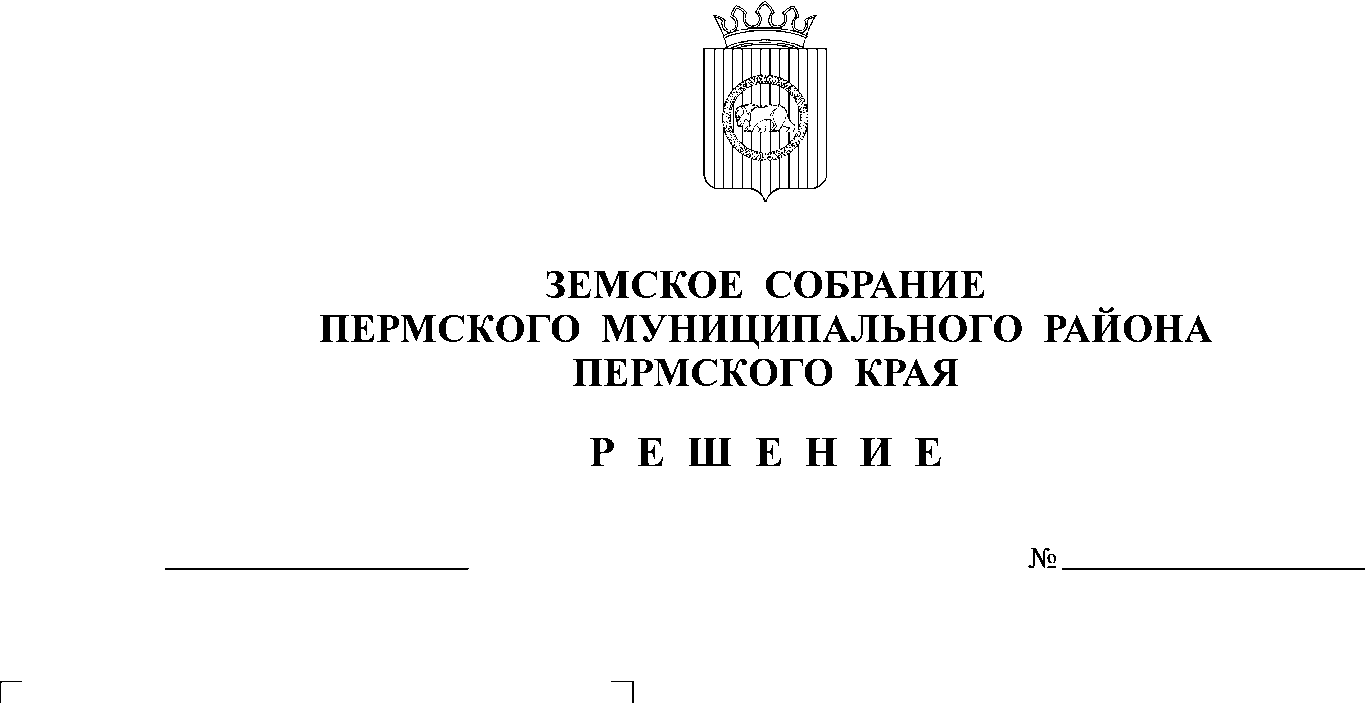 3. Разместить Отчет главы Пермского муниципального района за 2021 год на официальном сайте Пермского муниципального района.4. Настоящее решение вступает в силу со дня его подписания и подлежит опубликованию в бюллетене муниципального образования «Пермский муниципальный район».Председатель Земского Собрания 	Д.В. ГордиенкоУТВЕРЖДЕНрешением Земского Собранияот 26.05.2022 № 353-пОтчет главы Пермского муниципального района о результатах его деятельности и деятельности администрации Пермского муниципального района, в том числе о решении вопросов, поставленных Земским Собранием, в 2021 годуВ соответствии с Уставом Пермского муниципального района и решением Земского Собрания Пермского муниципального района от 29.06.2011 № 160-п «Об утверждении Порядка заслушивания ежегодного отчета главы Пермского муниципального района» (в редакции решения Земского Собрания от 26.03.2020 № 64-п) представляю отчет главы Пермского муниципального района о результатах его деятельности и деятельности администрации Пермского муниципального района, в том числе о решении вопросов, поставленных Земским Собранием в 2021 году.1. О реализации документов стратегического планирования. Реализация стратегии развития Пермского муниципального района и муниципальных программ.В отчетном 2021 году деятельность администрации Пермского муниципального района строилась в соответствии со Стратегией социально-экономического развития Пермского муниципального района Пермского края на 2016–2030 годы, утвержденной решением Земского Собрания от 28.04.2015 № 60 (далее – Стратегия), и была направлена на реализацию Национальных проектов. Администрация обеспечила положительную динамику развития района. В докладе сделан акцент на основных итогах прошедшего года и на перспективах дальнейшего развития Пермского муниципального округа на ближайшие два года.В рамках реализации документов стратегического планирования разработан Прогноз социально-экономического развития Пермского муниципального района на 2021 год и плановый период 2022–2023 годов (далее – Прогноз), утвержденный распоряжением администрации Пермского муниципального района от 15.10.2020 №  СЭД-2020-299-01-01-07.С-26. Основным вариантом прогноза был принят базовый, который предполагает сохранение уровня развития экономики Пермского муниципального района, сложившегося в последний период, консервативную инвестиционную политику, умеренный рост объемов производства продукции, товаров и услуг предприятий района, в том числе субъектов малого предпринимательства.По итогам 2021 года показатели Прогноза достигнуты в полном объеме:Оценка численности населения Пермского муниципального района на 01.01.2022 составила 118 768 человек, достигнув ожидаемое значение. К уровню 2020 года численность населения увеличилась на 2,1 %, или на 2 415 человек.Среднесписочная численность работников по полному кругу предприятий района составила 31 889 человек. Показатель Прогноза перевыполнен на 5,2 %. Рост к уровню 2020 года составил 3,7 %. В структуре численности работающих по полному кругу на долю работников крупных и средних предприятий приходится 55,2 %, на долю субъектов малого предпринимательства – 44,8 %. Численность работников крупных и средних предприятий по итогам 2021 года выросла незначительно, на 0,9 %, и составила 17 597 человек.Численность работающих в субъектах малого предпринимательства в 2021 году увеличилась по сравнению с 2020 годом на 7,2 % и составила 14 292 человек. Причина роста показателя – увеличение числа субъектов малого и среднего предпринимательства до 5 016 ед., что на 8,3 % больше уровня 2020 года. Фонд оплаты труда, исходя из поступлений по налогу на доходы физических лиц, составил 16 млрд 478 млн рублей, что на 23,4 % выше, чем в 2020 году. Прогнозное значение показателя перевыполнено на 21,4 %. Увеличение показателя обусловлено как ростом заработной платы работников крупных и средних предприятий района на 8,6 %, так и регистрацией на территории района новых субъектов бизнеса.За 2021 год крупными и средними предприятиями района привлечено         4,0 млрд рублей инвестиций, что на 14,0 % выше уровня 2020 года. Прогнозное значение показателя перевыполнено в 2,3 раза. За 2021 год капитальные вложения свыше 100 млн рублей осуществлялись ООО «ЮКМП», ООО «Инкаб», ООО «Фирма Радиус-Сервис».Основная доля инвестиций направлена на приобретение машин, оборудования, включая хозяйственный инвентарь и другие объекты, – 59 %, их объем вырос на 75 % по сравнению с уровнем 2020 года. На строительство зданий (кроме жилых) и сооружений приходится 29,3 % всех инвестиций, их объем сократился по сравнению с 2020 годом на 22,3 %. Основным источником инвестиций являются собственные средства предприятий – 2 млрд 22 млн рублей, или 51 %. На долю привлеченных средств приходится 1 млрд 970 млн рублей, или 49 % всех инвестиций, из них 838 млн рублей – инвестиции за счет бюджетных средств. Объем бюджетных инвестиций по сравнению с 2020 годом сократился на 17,3 %. Из общего объема бюджетных инвестиций 80 % было направлено на объекты образования.Управление муниципальными расходами осуществляется в рамках Программного бюджета. Программный формат бюджета на 2021 год предусмотрен реализацией 14 муниципальных программ за счет всех источников финансирования в сумме 5 млрд 262 млн 767 тыс. рублей. Фактические расходы за счет бюджета составили 5 млрд 021 млн 751 тыс. рублей, или 95,4 % к уточненным годовым назначениям. Муниципальными программами охвачены основные сферы деятельности органов местного самоуправления, доля «программных» расходов в бюджете 2021 года составила 98,6 %. В 14 муниципальных программах установлено 50 показателей. Исполнение 46 показателей составило 100 % и более. Не достигнуты 4 целевых показателя по 4 муниципальным программам («Развитие системы образования», «Развитие сферы культуры», «Развитие жилищно-коммунального хозяйства», «Развитие дорожного хозяйства и благоустройство»).1.1. Градостроительная политика.Принципам развития района, определенным Стратегией социально-экономического развития, подчинена и градостроительная политика Пермского района. В документах, определяющих пространственное развитие района, взят курс на увеличение производственных площадок, интеграцию дорожной сети района с дорожной сетью федерального и краевого значения, упорядочивание границ населенных пунктов, внедрение принципа компактного расселения, что приведет к созданию условий комфортного проживания граждан. Для достижения этой цели в 2021 году внесены изменения в Схему территориального планирования Пермского муниципального района, в генеральные планы Гамовского, Заболотского, Кондратовского, Култаевского, Савинского сельских поселений. Разработаны проекты внесения изменений в генеральные планы Лобановского, Усть-Качкинского, Фроловского сельских поселений. Экономическое и пространственное развитие территории должно составлять единый каркас. Необходимо планомерно и упорно двигаться в данном направлении и продолжать работу по взаимосвязи Стратегии и документов территориального планирования.   Ввод жилья в районе остается на высоком уровне. Показатель по вводу жилья составил 311,78 тыс. кв. м при плане 135,0 тыс. кв. м, что составляет 231 %.Традиционно район находится на первом месте в Пермском крае по строительству жилья в расчете на одного жителя, которое составляет 2,65 кв. м.В рамках мероприятий по жилищному строительству проводилась работа, в результате которой выдано 2 839 градостроительных планов земельных участков, 121 разрешение на строительство объектов капитального строительства, 1 340 уведомлений о планируемом строительстве объектов индивидуального жилищного строительства или садовых домов, выдано 56 разрешений на ввод объектов капитального строительства в эксплуатацию, 249 уведомлений о принятии оконченного строительства объектов индивидуального жилищного строительства или садовых домов.Всего за 2021 год поступило 3 292 уведомления о планируемом строительстве и об окончании строительства. В 2021 году вносились изменения в документы градостроительного зонирования 11 сельских поселений: Бершетского, Гамовского, Двуреченского, Кондратовского, Култаевского, Кукуштанского, Лобановского, Савинского, Сылвенского, Усть-Качкинского, Юго-Камского. Подготовлены проекты внесения изменений в правила землепользования и застройки Заболотского и Юговского сельских поселений.Разрабатывалась документация по планировке территорий.  Так, разработаны и утверждены 46 проектов планировки и 61 проект межевания территории, в том числе за счет бюджетных средств – 28 проектов площадью 558,2 га (18 проектов, предусматривающих размещение линейных объектов – автомобильных дорог, и 10 проектов для размещения объектов капитального строительства). В 2021 году в рамках реализации эксперимента по созданию Единого информационного ресурса о земле и недвижимости и исполнении дорожных карт проекта «Наполнение Единого государственного реестра недвижимости необходимыми сведениями» решалась задача по достижению показателей по внесению в Единый государственный реестр недвижимости сведений о границах населенных пунктов, о границах территориальных зон. Так, сведения о границах 223 населенных пунктов внесены в Единый государственный реестр недвижимости, что составляет 100 % от общего количества. Сведения о границах 315 из 315 территориальных зон, установленных правилами землепользования и застройки поселений, внесены в Единый государственный реестр недвижимости, что составляет 100 %. В рамках выдачи сведений государственной информационной системы обеспечения градостроительной деятельности продолжалась работа по внесению сведений в систему, в результате чего 9 899 документов размещено в государственной информационной системе обеспечения градостроительной деятельности, более 2 610 сведений государственной информационной системы обеспечения градостроительной деятельности выдано по запросам.2. Решение вопросов местного значения.2.1. Экономическое развитие.За 2021 год крупными и средними предприятиями района отгружено товаров собственного производства, выполнено работ и оказано услуг на сумму 53 млрд 582 млн рублей, что на 32,6 %, выше уровня 2020 года. Основная доля отгрузки приходится на отрасль обрабатывающих производств (56 %), добычу полезных ископаемых (17 %). Оборот розничной торговли за 2021 год по крупным и средним предприятиям составил 15 млрд 954 млн рублей, что выше на 29,7 %, чем в 2020 году. Увеличение показателя обусловлено открытием на территории района новых обособленных подразделений предприятий торгово-розничных сетей («Пятерочка», «Магнит», «Семья», «Красное и белое», «Монетка», «Светофор») и перехода из статуса малых предприятий в статус средних ООО «ВМ-Тюмень», ООО «Сатурн-РА1».  Оборот общественного питания за 2021 год сократился на 19,4 % и составил 514 млн рублей.2.1.1. Инвестиционная деятельность.В 2021 году работа по привлечению инвестиций в экономику Пермского района продолжена. Работает институт Инвестиционного уполномоченного, целью деятельности которого является обеспечение эффективного взаимодействия инвесторов с администрацией Пермского муниципального района при реализации инвестиционных проектов.Так, на территории Савинского сельского поселения ООО «Димрус», реализовало инвестиционный проект «Создание предприятия по производству оборудования для электроэнергетики». Объем инвестиций составил 120 млн рублей, создано 55 новых рабочих мест. Сопровождение инвестиционного проекта осуществлялось по принципу «Одного окна».На территории Гамовского сельского поселения реализуются три приоритетных инвестиционных проекта:- компанией ООО «Ураловощ» реализуется инвестиционный проект «Создание современного агрокомплекса замкнутого цикла», объем инвестиций составит 500 млн рублей, планируется создать 107 рабочих мест, сроки реализации проекта – 2020–2024 годы. В 2021 году инвестор создал 80 рабочих мест, вовлек в оборот 100 га земель сельскохозяйственного назначения для посадки картофеля;- компанией ООО «АПК «Красава» реализуется инвестиционный проект «Строительство животноводческого комплекса на 2500 коров по производству молока», объем инвестиций составит 2 млрд 400 млн рублей, планируется создать 72 рабочих места, срок реализации проекта – 2020–2023 годы. Инициатором проекта совместно с Министерством по управлению имуществом и градостроительной деятельности Пермского края ведутся работы по предоставлению земельных участков, находящихся в федеральной собственности, в аренду без проведения торгов за 1 рубль за гектар;  - предприятие АО «Сибур-Химпром» реализует инвестиционный проект «Создание нового производства специальных пластификаторов мощностью 25 тыс. тонн в год по собственной технологии», объем инвестиций составит 3 млрд 970 млн рублей, планируется создать 34 рабочих места, срок реализации проекта –2018–2022 годы. Проект находится на стадии проектирования.ООО УК «БауИнвестГрупп» продолжает реализацию инвестиционного проекта «Индустриальный парк «Култаево». Объем инвестиций – свыше 1,5 млрд рублей. Проект планирует поэтапное создание 1 100 рабочих мест. На данный момент определены следующие резиденты: - ООО «Плаза-Сити» – производство БАД;- ИП Степанов Виктор Валерьевич – производство металлоконструкций;- ООО «Камский Завод Газового Оборудования» – производство газоиспользующего оборудования;- АО «Поток» – цех горячего цинкования.В рамках привлечения частных инвестиций в инфраструктуру жилищно-коммунального хозяйства Пермского муниципального района проведены конкурсные процедуры по заключению концессионного соглашения в отношении объектов теплоснабжения Усть-Качкинского сельского поселения котельной п.   Красный Восход. Победитель конкурса обязан произвести работы по реконструкции сетей теплоснабжения п. Красный Восход на сумму 2 млн 800 тыс. рублей. Данное концессионное соглашение находится на подписании у 3-й стороны – губернатора Пермского края.В рамках устранения административных барьеров, в соответствии с федеральным, региональным законодательством и решением Земского Собрания Пермского муниципального района, на территории района в 2021 году осуществлялась работа по проведению оценки регулирующего воздействия проектов правовых актов. За прошедший год процедура оценки регулирующего воздействия применена в отношении 12 нормативно-правовых актов.2.1.2. Создание условий для развития сельскохозяйственного производства в поселениях, расширения рынка сельскохозяйственной продукции, сырья и продовольствия.Сельскохозяйственным производством в районе занимаются:- 17 сельскохозяйственных организаций различных форм собственности и организационно-правовых форм;-   189 крестьянских (фермерских) хозяйств и индивидуальных предпринимателей (увеличение к 2020 году на 2,6 %). В 2021 году сельскохозяйственные товаропроизводители района получили государственную поддержку из бюджетов всех уровней в сумме 314 млн рублей, что на 111,6 млн рублей, или 55,1 %, больше, чем в 2020 году.Среднесписочная численность работников, занятых в сельскохозяйственных организациях, по данным годовых отчетов сельхозтоваропроизводителей, за 2021 год составила 1 754 человек, по сравнению с 2020 годом уменьшение на 9,4 %, или на 183 чел. Это связано с перерегистрацией ГО ФГУП «Учхоз Липовая гора» ПУСХ им. Прянишникова на территории Верещагинского городского округа. Среднемесячная заработная плата в сельскохозяйственных организациях за отчетный период составила 37 388 рублей, что на 13 % больше, чем в 2020 году, или на 4 304 рублей. Фонд оплаты труда в сельском хозяйстве в 2021 году составил 787 млн рублей.Посевная площадь по всем категориям хозяйств составила:- зерновые и зернобобовые культуры – 11 460 га, увеличение по сравнению с 2020 годом на 4 406 га, или на 62,5 %;- картофель – 1 683 га, увеличение по сравнению с 2020 годом на 157 га, или на 10,4 %; - овощи открытого грунта – 587 га, уменьшение по сравнению с 2020 годом на 77 га, или на 11,6 %; - кормовые культуры – 21 710 га, уменьшение по сравнению с 2020 годом на 2 562 га, или на 10,5 %. Производство молока в сельхозпредприятиях и крестьянских (фермерских) хозяйствах района в 2021 году увеличилось по сравнению с 2020 годом на 3 % и составило 44 тыс. тонн. Производство мяса осталось на уровне 2020 года и составило 40,8 тыс. тонн. В связи с перерегистрацией ГО ФГУП «Учхоз Липовая гора» ПУСХ им. Прянишникова на территории Верещагинского городского округа в 2021 году уменьшилось поголовье молочного стада на 324 головы, или на 7,7 %.Крупнейшим производителем мяса птицы в Пермском крае является АО   «ПРОДО птицефабрика «Пермская», которая выпускает около 200 наименований продукции. На фабрике продолжается модернизации технологических процессов.  В ходе реализации в 2021 году муниципальной программы «Сельское хозяйство и комплексное развитие сельских территорий Пермского муниципального района» на мероприятия программы израсходовано средств бюджетов всех уровней в сумме 17 млн 158 тыс. рублей.С целью поддержки сельскохозяйственных товаропроизводителей на территории сельских поселений Пермского района в 2021 году было проведено 10 сельскохозяйственных ярмарок выходного дня.В 2021 году 7 фермеров района победили в краевых конкурсах на получение грантовой поддержки на организацию и развитие агробизнеса:- на развитие семейных животноводческих ферм – 5 фермеров (на сумму 63 млн рублей);- на развитие форелевого хозяйства и развитие растениеводства – грант «Агростартап» – 2 фермера (на сумму 6 млн рублей).2.1.3. Содействие развитию малого и среднего предпринимательства.В целях содействия развитию малого и среднего предпринимательства на территории Пермского муниципального района в 2021 году осуществлялась реализация мероприятий муниципальной программы «Экономическое развитие Пермского муниципального района». Расходы на реализацию программы за счет средств местного бюджета за 2021 год составили 1 млн 849 тыс. рублей. В рамках подпрограммы «Поддержка малого и среднего предпринимательства в Пермском муниципальном районе» субъектам бизнеса оказывалась финансовая, информационная, консультационная, имущественная и иные формы поддержки. В результате финансовую поддержку в форме субсидий по возмещению части затрат на участие в выставках, ярмарках за счет средств местного бюджета получили 5 субъектов малого предпринимательства на общую сумму 417 тыс. рублей.Пермским муниципальным фондом поддержки малого предпринимательства была оказана консультационная поддержка 242 представителю предпринимательского сообщества района, предоставлены займы 6 субъектам малого предпринимательства на сумму 2 млн 15 тыс. рублей.В рамках имущественной поддержки на уровне района перечень муниципального имущества, свободного от прав третьих лиц (за исключением прав хозяйственного ведения, права оперативного управления, а также имущественных прав субъектов малого и среднего предпринимательства), в 2021 году был дополнен 34 объектами. Из состава объектов, имеющихся в перечне, в 2021 году передано по договору безвозмездного пользования 20 объектов движимого имущества, по концессионному соглашению – 12 объектов недвижимого имущества, по договору аренды – 8 объектов недвижимого имущества.В рамках информационной поддержки бизнеса в 2021 году соответствующая информация размещалась на сайте района, в социальной сети «ВКонтакте», на сайте фонда, а также направлялась на электронные адреса субъектам бизнеса.Наметившееся оживление в экономике во второй половине 2021 года способствовало росту числа субъектов малого и среднего предпринимательства в районе, их численность в 2021 году выросла на 380 ед. и составила 5 016 ед.При этом количество индивидуальных предпринимателей в расчете на 1000 жителей населения на конец 2021 года сократилось на 2,6 % и составило 31,8 ед., однако данное значение соответствует первому месту в рейтинге муниципальных образований Пермского края.В 2021 году выросло число самозанятых граждан до 2 577 ед., что в 2 раза больше, чем в 2020 году. Это обусловлено как оживлением в экономике в данный период, так и реализуемыми мерами поддержки малоимущих граждан в форме социального контракта.2.1.4. Содействие развитию туризма.В 2021 году реализация мероприятий подпрограммы «Развитие туризма в Пермском муниципальном районе» осуществлялась за счет средств бюджета Пермского муниципального района, сумма которых составила 333,5 тыс. рублей. В 2021 году число экскурсантов, обслуженных музеями, составило 82 553 человека, что выше на 14 637 человек, или на 21,6 %, по сравнению с 2020 годом. Туристический поток составил 100 660 человек, что выше на 42 241 человека, или на 43,8 % от туристического потока 2020 года. Это связано с сокращением количества туристов, выезжающих за границу, в  связи с неблагоприятной эпидемиологической обстановкой в мире и интересом населения к истории родного края. Инвестиции в сферу туризма составили 24,8 млн рублей, в том числе 20 млн рублей вложено ЗАО «Курорт «Усть-Качка» в строительство Эко-домов на  набережной курорта и 4,8 млн рублей на автоматизацию горнолыжного комплекса «Иван-гора», из них 3 млн рублей – средства федерального гранта. 2.1.5. Создание условий для обеспечения поселений, входящих в состав Пермского муниципального района, услугами общественного питания, развития торговли и бытового обслуживания.Развитие потребительского рынка в районе является важнейшим фактором обеспечения экономической стабильности района, улучшения условий и качества жизни населения. Сфера торговли в районе представлена как крупным и средним бизнесом, так и малым.По итогам 2021 года в районе увеличилось количество объектов торговли и бытового обслуживания на 13 % и составило 879 ед., количество объектов общественного питания увеличилось на 4 % и составило 147 ед.На территории района осуществляют деятельность торговые объекты, относящиеся к сетям местного значения, такие как ООО «НОР», ООО «Трейд-САДКО», и федеральные сети «Магнит», «Пятерочка», «Красное и Белое», «Лион».       В целях улучшения обеспечения жителей услугами торговли, дополнительно к стационарным сетям, в 2021 году в районе осуществляли деятельность 235 нестационарных торговых объектов, в том числе 88 киосков и 147 павильонов.2.1.6. Содействие развитию конкуренции.В Пермском муниципальном районе в интересах потребителей товаров, работ и услуг продолжена работа по содействию развитию конкуренции на шести приоритетных и значимых рынках Пермского муниципального района:- рынок теплоснабжения (производство тепловой энергии); - рынок оказания услуг по перевозке пассажиров автомобильным транспортом по муниципальным маршрутам регулярных перевозок;- сфера наружной рекламы;- рынок услуг дошкольного образования;- рынок услуг дополнительного образования детей;- рынок услуг детского отдыха и оздоровления. Действует муниципальная практика по организации в администрации Пермского муниципального района системы внутреннего обеспечения соответствия требованиям антимонопольного законодательства. Постановлением администрации утверждены карта рисков нарушения антимонопольного законодательства и план мероприятий, разработанные в целях обеспечения соответствия деятельности администрации Пермского муниципального района требованиям антимонопольного законодательства и профилактики нарушений требований антимонопольного законодательства. Для выявления комплаенс-рисков осуществлялся сбор замечаний и предложений от организаций и граждан на проекты 9 нормативных правовых актов администрации Пермского муниципального района, по которым в результате анализа нарушений не выявлено.2.1.7. Занятость и заработная плата. По итогам 2021 года заработная плата по крупным и средним предприятиям района составила 44 588 рублей, что почти на уровне Пермского края (97,9 % от уровня края). По сравнению с 2020 годом заработная плата выросла на 8,4 % и  превысила прогнозное значение показателя результативности деятельности администрации, установленное Земским Собранием, на 4,5 %. В 2021 году состоялось 10 заседаний межведомственной комиссии по снижению социальной напряженности на рынке труда. Выявлено 11 фактов нарушения трудового законодательства в части выплаты заработной платы ниже минимального размера оплаты труда в отношении 45 работников. Решения межведомственной комиссии по снижению социальной напряженности на рынке труда исполнили 9 работодателей, предоставлены новые штатные расписания, заработная плата увеличилась у 38 сотрудников. За 2021 год, как и за 2020 год, самая высокая заработная плата сложилась в сфере предоставления финансовых услуг, услуг по страхованию – 67 010 рублей –и  в отрасли добычи полезных ископаемых – 65 709 рублей. Оплата труда в бюджетной сфере ниже среднемесячной по району и составляет в сфере образования – 42 244 рубля, в области культуры и спорта – 40 236 рублей, в области здравоохранения –  35 798 рублей.Уровень безработицы, благодаря мерам по предотвращению социальной напряженности на рынке труда, сократился в Пермском районе более чем в 3 раза и составил на конец 2021 года 0,85 %, что на уровне Пермского края, где показатель равен 0,86 %. 2.2. Владение, пользование и распоряжение имуществом, находящимся в муниципальной собственности Пермского муниципального района.2.2.1. Использование земельно-имущественных ресурсов.В сфере земельно-имущественных отношений администрация реализовывала основную задачу – максимальное увеличение доходов от использования ресурсов. Для ее решения проводилась инвентаризация земельных участков, имущества, наружной рекламы и объектов нестационарной торговли, велась работа по   расторжению договоров аренды с недобросовестными арендаторами с последующим предоставлением земельных участков на торгах. Осуществлялись передача в аренду муниципального имущества и предоставление права на заключение договоров на установку и эксплуатацию рекламных конструкций, а также заключение договоров на размещение нестационарных торговых объектов посредством проведения конкурсных процедур.По состоянию на 01.01.2022 в Реестре муниципального имущества Пермского муниципального района числится 1 муниципальное унитарное предприятие, доход от которого составил 0,97 млн рублей, а также 53     муниципальных учреждения (учреждения образования, культуры и функциональные органы администрации Пермского муниципального района).Балансовая стоимость недвижимого имущества Пермского муниципального района составляет 8 млрд 348 млн рублей, из которого основную часть составляет имущество социальной сферы. Прирост по отношению к прошлому году составил 29,4 %. Из государственной собственности в муниципальную собственность района передано 11 земельных участков под автомобильными дорогами. Приобретено в муниципальную собственность 19 квартир для обеспечения жильем детей-сирот и детей, оставшихся без попечения родителей. На 01.01.2022 общая площадь специализированного жилищного фонда составила 9 718 кв. м. Плановые показатели по доходам от использования земельно-имущественного ресурса Пермского муниципального района в 2021 году выполнены с превышением.В бюджет Пермского муниципального района в качестве дохода от использования земельно-имущественных ресурсов поступило 172 млн рублей при плановом поступлении 168,6 млн рублей, что на 8,8 млн рублей больше, чем в 2020 году, плановый показатель выполнен на 102 %.В течение 2021 года в реестр незаконно размещенных объектов движимого имущества на территории Пермского муниципального района включено 58 объектов, из них демонтировано 53 незаконно размещенных движимых объектов:- 40 объектов демонтировано собственниками на основании выданных предписаний;- 13 объектов демонтировано принудительно за счет средств бюджета;- в отношении 1 объекта выдано распоряжение о перераспределении земельного участка;- в отношении 4 объектов утверждены схемы под установку некапитальных гаражей. В отношении 147 рекламных конструкций вынесены предписания о демонтаже, из них демонтировано 9 рекламных конструкций большого формата (6х3), 106 рекламных конструкций среднего формата, демонтаж 32 рекламных конструкций будет осуществлен в 2022 году.2.2.2. Предоставление земельных участков отдельным категориям граждан.С начала реализации Закона Пермского края от 01.12.2011 № 871-ПК «О  бесплатном предоставлении земельных участков многодетным семьям в  Пермском крае» по состоянию на 01.01.2022 земельными участками обеспечено 1 344 многодетных семьи из 1 444 семей, поставленных на учет.В 2021 году предоставлено 105 земельных участков многодетным семьям при плановом показателе 100 земельных участков, из них:- для ведения личного подсобного хозяйства – 59;- для индивидуального жилищного строительства – 6;- для ведения садоводства – 39;- для ведения огородничества – 1.По состоянию на 01.01.2022 на учете в целях бесплатного предоставления земельных участков состоит 100 семей. Обеспеченность многодетных семей земельными участками составляет 93 %.Второй льготной категории граждан (инвалидам и семьям, имеющим в своем составе инвалидов) в 2021 году предоставлено в аренду без проведения торгов 28 земельных участков при плановом показателе 25 земельных участков. По   состоянию на 01.01.2022 в реестре на право первоочередного предоставления земельных участков в рамках Федерального закона от 24.11.1995 № 181-ФЗ «О социальной защите инвалидов в Российской Федерации» состоит 151 человек.  По состоянию на 01.01.2022 в перечне для предоставления земельных участков данной льготной категории граждан числится 20 земельных участков.2.2.3. Участие в выполнении комплексных кадастровых работ.В соответствии с главой 4.1 Федерального закона от 24.07.2007 № 221-ФЗ «О кадастровой деятельности» в 2021 году проведены комплексные кадастровые работы с привлечением средств бюджетов всех уровней в отношении 21 кадастрового квартала на общую сумму 23 млн 878 тыс. рублей (в том числе 3 млн 582 тыс. рублей – бюджет Пермского муниципального района, 13 млн 55 тыс. рублей – бюджет Пермского края, 7 млн 241 тыс. рублей – федеральный бюджет). Из них в отношении 8 кадастровых кварталов разработаны и утверждены проекты межевания территорий.В результате выполнения комплексных кадастровых работ уточнены границы 849 земельных участков и 1 969 объектов капитального строительства, исправлены 975 реестровых ошибок, образовано 573 земельных участка, выявлены и исключены из Единого государственного реестра недвижимости 479 объектов недвижимости, сведения о которых являются дублирующими.2.3. Социальное развитие.2.3.1. Демографическое развитие, создание условий для оказания медицинской помощи населению в соответствии с территориальной программой государственных гарантий бесплатного оказания гражданам медицинской помощи.В Пермском муниципальном районе наблюдается положительная динамика численности населения. По состоянию на 01.01.2022 численность населения составила 118768 человек (+ 2415 чел.). В 2022 году прирост населения связан с миграционными процессами. Основной причиной положительного миграционного прироста является жилищное строительство на территории района.Демографическая ситуация в Пермском районе по итогам 2021 года в сравнении с предыдущим годом характеризовалась увеличением количества умерших на 8,6 % (2021 год – 1654 чел., 2020 год – 1512 чел.) и увеличением числа родившихся на 2,4 % (2021 год – 1481 чел., 2020 год – 1446 чел.).Увеличение показателя общей смертности произошло за счет смертности от COVID-19, от заболеваний органов дыхания (пневмонии), от болезней системы кровообращения (ишемические болезни сердца и цереброваскулярные болезни, сочетающиеся с COVID-19). Также в 2021 году увеличилось число умерших от онкологических заболеваний, ВИЧ, болезней органов пищеварения.Результатом демографической ситуации 2021 года стала естественная убыль населения, которая составила 173 человека (2020 – 66 чел.). Тенденция естественной убыли населения в Пермском районе наблюдается в последние 3 года. В 2021 году на 48,5 % возросла положительная миграция населения (2021 год – 2564 чел., 2020 год – 1321 чел.). В первую очередь это связано с ослаблением противоэпидемических мероприятий. 2.3.2. Образование.На 01.01.2022 в системе образования Пермского муниципального района работают 28 образовательных учреждений: 16 школ, 10 детских садов, 2 учреждения дополнительного образования.В 2021 году продолжился рост заработной платы педагогов. Средняя заработная плата педагогов в школах выросла на 23,3 % по сравнению с 2020 годом и составила 46 773 рублей, в детских садах педагоги в 2021 году заработали в среднем 41 377 рублей, рост по сравнению с 2020 годом составил 14 %. Заработная плата педагогов дополнительного образования увеличилась на 19,8 % и составила 48 792 рубля. 2.3.2.1. Предоставление общедоступного и бесплатного дошкольного образования, создание условий для осуществления присмотра и ухода за детьми, содержания детей в муниципальных образовательных организациях.В 2021 году на территории Пермского района введен в эксплуатацию новый корпус детского сада «Акварельки» в д. Кондратово на 280 мест. Проведена реконструкция корпуса Двуреченского детского сада на 90 мест в п. Ферма. Началось строительство детских садов в д. Ясыри (350 мест), с. Фролы (120 мест). Подготовлен проект детского сада на 160 мест в с. Башкултаево.В 2021 году муниципальные детские сады Пермского муниципального района посещали 9 163 ребенка, это на 73 ребенка больше, чем в 2020 году. Продолжает увеличиваться количество детей ясельного возраста, посещающих детские сады. За год их количество увеличилось на 500 человек (2021 год – 1562 чел., 2020 год – 1062 чел.).Следует отметить, что увеличение количества детей ясельного возраста в детских садах наблюдается в населенных пунктах второго пояса агломерации. В населенных пунктах первого пояса агломерации проблема доступности дошкольного образования и переполненности групп остается. Наиболее сложная ситуация сохраняется в д. Кондратово, с. Фролы и с. Култаево. В целом очередь в детские сады в районе увеличилась на 169 человек (2021  год – 2482 чел., 2020 год – 2313 чел.), вместе с тем в 2021 году удалось значительно сократить очередность для детей с 3 до 7 лет – с 590 человек в 2020 году до 132 в 2021 году. 2.3.2.2. Предоставление общедоступного и бесплатного начального общего, основного общего, среднего общего образования по основным общеобразовательным программам в муниципальных образовательных организациях. Всего 01.09.2021 за парты в 16 муниципальных общеобразовательных учреждениях Пермского муниципального района сели 17 922 ученика, что на 1 136 больше, чем в 2020 году. В 2021 году введен в эксплуатацию корпус для начальной школы МАОУ «Сылвенская средняя школа имени В.Каменского» (на 300 обучающихся), в настоящий момент ведется строительство школы в поселке Горный на 825 мест.Увеличение численности первоклассников за последние 3 года стабильно составляет 120-170 детей. В 2020–2021 учебном году в параллелях первых классов Кондратовской, Култаевской и Фроловской школ сформировано по 9-10 классов с наполняемостью по 30 и более человек. В 2021 году Государственная итоговая аттестация в формате ЕГЭ проходила по особым правилам. Сдавать ЕГЭ необходимо было только тем выпускникам, кто собирался поступать в вузы. Все выпускники получили аттестаты о среднем общем образовании по итогам сдачи государственного выпускного экзамена по математике и русскому языку. В результате из 458 одиннадцатиклассников (в 2020 году – 426) 337 решили сдавать ЕГЭ в 2021 году (73,6 %). Результаты ЕГЭ в 2021 году по всем предметам выше результатов 2020 учебного года на 2,3 балла (впервые за последние 5 лет сложилась положительная динамика). Результаты ЕГЭ по сравнению с прошлогодними улучшились по 8 предметам из 11, по химии остались на уровне прошлого года, снижение среднего балла наблюдается только по географии и английскому языку.  Три выпускницы 11 класса получили на ЕГЭ 100 баллов: 2 из них – по литературе (МАОУ «Платошинская средняя школа» и МАОУ «Усть-Качкинская средняя школа») и 1 – по географии (МАОУ «Лобановская средняя школа»). Количество обучающихся, сдавших 3 предмета ЕГЭ на 225 и более баллов, в 2021 году увеличилось – с 48 до 71 человека. Медали «За особые успехи в учении» получили 55 выпускников из 13 школ Пермского района (в 2020 году – 38 выпускников из 16 школ).  Подвоз детей к месту учебы в 2021 году осуществлялся во всех общеобразовательных учреждениях. Общее количество детей на подвозе по сравнению с прошлым годом увеличилось на 272 человека и составляет 3 216 обучающихся (18 % от общего числа).2.3.2.3. Предоставление дополнительного образования детей в муниципальных образовательных организациях, а также осуществление в пределах своих полномочий мероприятий по обеспечению организации отдыха детей в каникулярное время, включая мероприятия по обеспечению безопасности их жизни и здоровья.В 2021 году на базе муниципальных образовательных организаций Пермского муниципального района функционировало 835 объединений дополнительного образования (кружков и секций), организованных образовательными организациями, учреждениями дополнительного образования: детско-юношеским центром «Импульс», детско-юношеской спортивной школой «Вихрь» (в 2020 году было 735 объединений).  Всего в 2021 году по дополнительным общеобразовательным программам шести направленностей занимались 17 592 детей в возрасте от 5 до 18 лет, что составляет 78 % от общего числа детей данного возраста (2020 год – 14 363 ребенка).В 2021 году реализован проект по охвату дистанционным дополнительным образованием детей-инвалидов и детей, находящимся на подвозе. Всего было охвачено дистанционным дополнительным образованием 222 ребенка.  Благодаря сдаче в эксплуатацию двух новых зданий детской школы искусств в с. Усть-Качка и п. Юго-Камский в рамках муниципального задания на бюджетной основе в детской школе искусств обучается 1 589 человек, что на 200 человек больше, чем в 2020 году, еще 867 детей занимаются на внебюджетной основе, что составляет 12,2 % от общего количества детей Пермского муниципального района в возрасте от 5 до 18 лет. Это на 1,5 % больше, чем в 2020 году.Обучение в ДШИ Пермского муниципального района ведется по    65     предпрофессиональным и 91 общеразвивающим дополнительным образовательным программам. В 2021 году учащиеся детской школы искусств стали лауреатами и победителями международных и всероссийских фестивалей и конкурсов 508 раз, что на 443 раза больше планового показателя. Из бюджета района в 2021 году на оборудование и музыкальные инструменты новых филиалов ДШИ была выделена сумма 12 млн 853 тыс. рублей. 2.3.2.4. Обеспечение содержания зданий и сооружений муниципальных образовательных организаций, обустройство прилегающих к ним территорий.На приведение в нормативное состояние имущественного комплекса образовательных организаций (благоустройство территории, ремонтные работы, противопожарные и антитеррористические мероприятия) из бюджета Пермского муниципального района было выделено 179 млн 604 тыс. рублей.Самые крупные ремонтные работы были проведены: -  МАДОУ «Двуреченский детский сад «Семицветик» (ремонт бассейна, устранение замечаний государственного пожарного надзора);-  МАОУ «Сылвенская средняя школа имени В. Каменского» (ремонт кровли, ремонт фасада, устранение замечаний государственного пожарного надзора, ремонт пищеблока);-  МАОУ «Нижнемуллинская средняя школа» (ремонт кабинетов, ремонт санузлов, ремонт входных групп);-  МАОУ «Платошинская средняя школа» (ремонт кровли, ремонт отмостки);-  МАОУ «Савинская средняя школа» (ремонт кровли, ремонт санузлов, входных групп);-  МАДОУ Кондратовский детский сад «Ладошки» (замена лестниц 3 типа);-  структурное подразделение детский сад «Теремок» МАОУ «Бабкинская средняя школа» (ремонт кровли, прокладка интерната);-  Хохловский филиал МАОУ «Кондратовская средняя школа» (ремонт кровли);-  Мостовской филиал МАОУ «Лобановская средняя школа» (ремонт пищеблока, ремонт входных групп); -  МАОУ «Лобановская средняя школа» (ремонт системы отопления).В рамках реализации соглашения об экономическом и социальном сотрудничестве между Пермским краем и ПАО «НК «Лукойл» выполнен ремонт в МАОУ «Сылвенская средняя школа имени В. Каменского» (ремонт кабинетов технологии) на сумму 5 млн рублей.Среди мер по обеспечению антитеррористической защищенности объектов в   2021 году главное внимание обращалось на мероприятия по укреплению пропускного режима, в т.ч. оснащение средствами передачи тревожных сообщений в подразделения войск национальной гвардии (оснащено 73 объекта, на эти цели выделено 2 млн 479 тыс. рублей), а также на мероприятия по замене ограждений, оснащению въездов на объекты воротами, обеспечивающими жесткую фиксацию, установке домофонов, модернизации системы видеонаблюдения на сумму 7 млн 994 тыс. рублей. 2.3.3. Культура.Работа в сфере культуры на достижение показателей национального проекта «Культура», в реализацию мероприятий которого учреждения культуры Пермского района вступили в 2019 году. В 2021 году культурно-досуговыми учреждениями Пермского района было проведено 5 512 мероприятий, участниками которых стали 428 309 человек. Важнейшей составляющей социальной защищенности работников сферы культуры является уровень среднемесячной заработной платы. Показатели выполнены как по муниципальным учреждениям, так и по всей отрасли. Средняя заработная плата работников культуры района – 42 915 рублей, что составляет 119,1 % от планового показателя.2.3.3.1. Создание условий для обеспечения поселений, входящих в состав Пермского муниципального района, услугами по организации досуга и услугами организаций культуры.Центром культурной и творческой жизни на селе традиционно считаются дома культуры. На сегодняшний день в районе функционируют 16 муниципальных культурно-досуговых учреждений клубного типа, в составе которых находятся библиотечные отделы. С целью приведения учреждений в нормативное состояние сельские поселения совместно с администрацией района ведут работу по включению учреждений культуры Пермского района в краевые и федеральные проекты в сфере культуры. По итогам 2021 года 2 учреждения культуры получили и реализовали средства в рамках проекта «Культура малой Родины» на общую сумму более 3 млн 814 тыс. рублей. В 2021 году проведен капитальный ремонт кровли, фасада и входной группы здания автономного муниципального учреждения «Центр информации, досуга и спорта «Сылва» в рамках национального проекта «Культура». Всего на ремонт здания АМУ ЦИДИС «Сылва» было потрачено 27 млн 746 тыс. рублей. На сегодняшний день это оснащенный зрительный зал с дизайнерским решением и профессиональным звуковым оборудованием. Ограничительные меры 2021 года внесли существенные коррективы в работу учреждений культуры, которые могли вести работу только с ограниченным количеством зрителей в зрительных залах и с полным запретом уличных мероприятий, что не позволило выполнить показатели национального проекта, но, тем не менее, были перевыполнены показатели 2020 года. Так, к примеру, количество клубных формирований и количество занимающихся в них выросло на 8,6 % в части коллективов и на 12 % в части участников.  Коллективам и солистам самодеятельных коллективов культурно-досуговых учреждений удалось завоевать звание лауреатов и дипломантов международных и всероссийских конкурсов 530 раз, что на 51,3 % выше показателя прошлого года. В 2021 году звание «Народного коллектива» было присвоено детскому танцевальному коллективу «Култарики» МУ «Култаевский КДЦ». В 2021 году ребята стали участниками Всероссийских Дельфийских игр, где смогли занять 4 место в номинации «Народная хореография» среди лучших коллективов России. Таким образом, в учреждениях культуры на сегодняшний день 5 коллективов, имеющих звание «Народный», три из них – в МУ «Култаевский КДЦ». На базе детской школы искусств функционируют 4 образцовых коллектива и 1 народный.     Муниципальный музей истории Пермского района разработал и провел более 30 мероприятий для учащихся образовательных учреждений района и города Перми. Сотрудниками Музея реализован проект «Забыть нельзя!» в рамках конкурса социальных и культурных проектов ПАО «ЛУКОЙЛ». Проект направлен на сохранение памяти о воинах-земляках, Героях фронта и тыла, детях войны Пермского района в годы Великой Отечественной войны. 2.3.3.2. Создание условий для развития местного традиционного народного художественного творчества в поселениях, входящих в состав Пермского муниципального района.Культурно-досуговые учреждения Пермского муниципального района ведут большую работу по сохранению народной культуры и творчества. Во всех учреждениях проводятся традиционные праздники народного календаря, действуют коллективы и кружки декоративно-прикладного творчества, пропагандирующие традиционные промыслы Пермского края и России. В учреждениях культуры работают 8 фольклорных коллективов, два из которых являются аутентичными, один из аутентичных коллективов – национальный татаро-башкирский ансамбль «Чишмя» Лобановского сельского поселения. Высокого звания «Народный мастер Пермского края» удостоены 5 мастеров декоративно-прикладного творчества и ремесленничества района.    Всего в рамках развития традиционного художественного творчества в 2021 году было проведено 233 мероприятия, что на 139 мероприятий больше, чем в 2020 году. Участниками и зрителями данных мероприятий стали 21 755 человек, что на 33,5 % больше прошлого года.2.3.4. Обеспечение условий для развития на территории Пермского муниципального района физической культуры и массового спорта, организация проведения официальных физкультурно-оздоровительных и спортивных мероприятий Пермского муниципального района.Работа в сфере физической культуры и спорта строилась в полном соответствии с задачами национального проекта «Демография».Уровень обеспеченности населения Пермского муниципального района спортивными объектами в 2021 году составил 66 % при плановом значении 56,1 %.Благодаря предоставлению субсидий из бюджета Пермского края бюджетам муниципальных образований Пермского края на софинансирование мероприятий по оснащению объектов спортивной инфраструктуры спортивно-технологическим оборудованием в соответствии с постановлением Правительства Пермского края от 14.03.2019 № 158-п в 2021 году были построены малые универсальные спортивные площадки в с. Рождественское, д. Жебреи, д. Байболовка, п. Сокол. Площадки были торжественно открыты 01.09.2021. Кроме того, в 2021 году был реконструирован школьный стадион в  д.  Петровка. На месте существовавшего школьного стадиона появился современный спортивный объект с искусственным покрытием.Также были обустроены межшкольные стадионы МАОУ «Сылвенская средняя школа им. В.Каменского» и МАОУ «Юговская средняя школа».Пермский муниципальный район с 2002 по 2021 год является победителем краевых сельских спортивных игр Пермского края по первой группе по 8 видам спорта, 19 лет подряд. В Пермском районе работает муниципальный центр тестирования ГТО. Все они определены на базе общеобразовательных школ и спортивных комплексов Пермского района.На 31.12.2021 в испытаниях Всероссийского физкультурно-спортивного комплекса ГТО приняло участие 4 746 жителей Пермского района. Количество выполнивших нормативы ГТО и получивших знаки составило 719 человек. Золотой знак – 105 чел., серебряный – 83 чел., бронзовый – 28 чел.2.3.5. Организация и осуществление мероприятий межпоселенческого характера по работе с детьми и молодежью.Основной целью молодежной политики является создание условий для активного включения молодежи Пермского муниципального района в процессы развития территории во всех направлениях общественной жизнедеятельности. В течение года проведено 15 крупных программных мероприятий по молодежной политике.  Количество непрограммных мероприятий – акции, флешмобы, конкурсы, викторины и т.д. – более 150. Молодежь района приняла участие в 30 мероприятиях краевого и всероссийского уровней (Краевой молодежный форум «Пермский период», осенняя и зимняя сессия; Молодежный форум ПФО «Иволга»; Всероссийский конкурс «Моя страна – Моя Россия»; Всероссийский конкурс проектов от «Росмолодежь»; Всероссийский форум волонтеров культуры и другие).Активно принимает участие молодежь Пермского района и в добровольческой деятельности. Один из ярких тому примеров – участие во Всероссийской переписи населения – 2020 (проходившей в 2021 году), участие во всероссийской акции взаимопомощи «МЫ ВМЕСТЕ» (работа волонтерских штабов помощи пожилым и маломобильным гражданам). Охват молодежи, вовлеченной в мероприятия муниципальной программы, составил 9 100 чел. (28,49 % от общего количества молодежи Пермского муниципального района).По итогам конкурса Министерства по туризму и молодежной политике Пермского края на предоставление субсидий на реализацию мероприятий в сфере молодежной политики Пермского края команда «Твое время» выиграла на реализацию мероприятий 200 тыс. рублей. За 2021 год в рамках грантовых конкурсов дополнительно было привлечено более 3 млн рублей. В 2021 году в рамках конкурса социальных и культурных проектов Пермского муниципального района «Твое время» грантовый фонд составил рекордную сумму – 3 млн 354 тыс. рублей. Победителями конкурса стали 14 проектов. Самыми яркими примерами реализации проектов стала организация 4 коворкинг-пространств для молодежи: в с. Лобаново, с. Гамово, в поселках Сылва и Ферма.2.3.6. Предупреждение безнадзорности, беспризорности, правонарушений и антиобщественных действий несовершеннолетних, выявление и устранение причин и условий, способствующих этому, обеспечение защиты прав и законных интересов несовершеннолетних.На территории Пермского муниципального района численность детского населения в 2021 году составляла 26573 человека, или 23 % от общей численности населения района. В результате исполнения Федерального закона от 24.06.1999 № 120-ФЗ «Об   основах системы профилактики безнадзорности и правонарушений несовершеннолетних», региональных порядков и механизмов отмечается:- увеличение на 4 % количества выявленных ранних фактов детского и семейного неблагополучия (с 694 до 720);- увеличение на 76 % количества детей, снятых с учета социально опасного положения по положительной реабилитации (с 50 до 88);- снижение на 25 % количества несовершеннолетних, совершивших преступления (с 41 до 31), и на 50 % количества несовершеннолетних, совершивших преступления в состоянии опьянения (с 12 до 6);- снижение на 18 % количества несовершеннолетних, совершивших административные правонарушения (со 141 до 115).Вместе с тем фиксируется:- рост на 184 % детей, совершивших общественно опасные деяния, до 14 лет (с 6 до 17 чел.);- рост групповых преступлений на 55,5 % (с 9 до 14) и общественно опасных деяний на 800 % (с 1 до 9), в связи с чем необходимо обратить внимание на качество проводимой профилактической работы по правовому просвещению детей и о последствиях нарушений уголовного законодательства, пересмотреть формы работы;- увеличение на 200 % суицидальных попыток, самоповреждений у детей (с 6 до 18), один случай подросткового суицида. Все несовершеннолетние получили необходимую психологическую, психиатрическую помощь.По-прежнему актуально направление профилактики гибели детей от неестественных причин. В результате пожаров погибло 3 ребенка, ДТП – 1, утопление – 1. В 2021 году детская смертность составила 14 чел. (2020 год – 17 чел.). За отчетный период проведено 26 заседаний комиссии по делам несовершеннолетних и защите их прав (2020 год – 29). Рассмотрено 868 материалов (2020 год – 953): на несовершеннолетних – 292 (2020 год – 331), на взрослых – 576 (2020 год – 622). Привлечено к административной ответственности 367 законных представителей несовершеннолетних (2020 год – 417), 115 несовершеннолетних (2020 год – 141). Проведено 19 проверок учреждений системы профилактики (2020 год – 19).В 2021 году проводились мероприятия:- ежегодная профилактическая акция «Пермский район – территория безопасности!»: занятия для детей представителями районных ведомств в образовательных организациях; - межведомственные вечерние выезды по территории района;- ежегодное оперативно-профилактическое мероприятие «Занятость», направленное на выявление неорганизованных детей, детей, не занятых учебой и трудом, а также на привлечение несовершеннолетних в дополнительное образование и занятость;  - созданы и функционируют семейные клубы в населенных пунктах, проводятся мероприятия по родительскому образованию и просвещению;- во всех образовательных организациях работают социально-психологические-педагогические службы, консультационные пункты для жителей населенного пункта, в которых можно получить помощь психолога, социального педагога, логопеда, дефектолога, администрации учреждения;- учреждения культуры и спорта проводят досуговые мероприятия для населения, вовлекают детей в кружки и спортивные секции;- реализуются индивидуальные программы работы с детьми и семьями, состоящими на профилактических учетах;- выстроена работа с краевым психологическим центром, с ресурсным центром по кибербезопасности, развивается технология наставничества над детьми-правонарушителями, детьми, которым необходима поддержка и внимание неравнодушных граждан района.2.4. Организация предоставления муниципальных услуг по принципу «одного окна».В целях реализации требований Федерального закона от 27.07.2010      № 210-ФЗ «Об организации предоставления государственных и муниципальных услуг» утвержден Реестр муниципальных услуг Пермского муниципального района, который содержит сведения о 48 муниципальных услугах, предоставляемых функциональными органами администрации Пермского муниципального района, муниципальными учреждениями Пермского муниципального района.В 2021 году в соответствии с Планом перевода массовых социально значимых услуг регионального и муниципального уровней в электронный формат, утвержденным протоколом президиума Правительственной комиссии по цифровому развитию, использованию информационных технологий для улучшения качества жизни и условий ведения предпринимательской деятельности от 10 декабря 2021 г. № 44, переведены в электронную форму 28 муниципальных услуг.  В электронном виде через портал Госуслуг предоставляются 86 муниципальных услуг, из них функциональными органами администрации Пермского муниципального района и муниципальными учреждениями Пермского муниципального района в электронном виде предоставляется 40 муниципальных услуг.За 2021 год число граждан, использовавших информационно-телекоммуникационную сеть «Интернет», мобильные устройства (телефон, планшет и пр.), электронную почту, терминалы самообслуживания для получения государственных и муниципальных услуг в электронной форме, составило 158 321, а общее число обратившихся за услугой составило 179 148. Доля граждан, использующих механизм получения муниципальных услуг в электронной форме, составила 88,4 % при плановом значении 52 % (выполнен на 170 %). По сравнению с 2020 годом показатель увеличился на 4,6 %. В связи с распространением коронавирусной инфекции (COVID-19) в Пермском крае, прием граждан в 2021 году был ограничен. Показатель перевыполнен в связи с тем, что граждане использовали механизм получения государственных и муниципальных услуг в электронной форме.На территории Пермского муниципального района функционируют 19 территориальных обособленных структурных подразделений Государственного бюджетного учреждения Пермского края «Пермский краевой многофункциональный центр предоставления государственных и муниципальных услуг», которые осуществляют предоставление 17 муниципальных услуг Пермского муниципального района.2.5. Обеспечение безопасности населения Пермского муниципального района.Финансирование деятельности по обеспечению общественной безопасности производилось в рамках муниципальной программы «Обеспечение безопасности населения и территории Пермского муниципального района на 2021–2030 годы» с общим финансированием на 2021 год в сумме 36 млн 743 тыс. рублей.  Для решения внезапно возникающих задач, связанных с угрозами возникновения чрезвычайных ситуаций, создан финансовый резерв администрации Пермского муниципального района в размере 17 млн 086 тыс. рублей (израсходовано 14 млн 202 тыс. рублей).Администрациями сельских поселений Пермского муниципального района запланированы финансовые средства для обеспечения пожарной безопасности в размере 73 млн 74 тыс. рублей, обеспечение безопасности граждан на водных объектах – 220 тыс. рублей. Резервный фонд сельских поселений на 2021 год составлял 2 млн 174 тыс. рублей. Как орган повседневного управления функционирует единая диспетчерская служба Пермского муниципального района.Для спасения людей создана и приступила к работе аварийно-спасательная служба Пермского муниципального района в режиме круглосуточного дежурства в 4 смены (3 человека в смене). Завершено строительство здания аварийно-спасательной службы Пермского муниципального района (17 млн 209 тыс. рублей).В 7 поселениях Пермского муниципального района созданы добровольные народные дружины для участия граждан в охране общественного порядка. Всего внесено в реестр 49 народных дружинников.Осуществляет свою деятельность созданная Добровольная пожарная команда Пермского муниципального района.Активно проводится работа по привлечению граждан к проведению поисковых мероприятий без вести пропавших, борьбы с пожарами, обеспечению безопасности на водных объектах.В 2021 году установлены дополнительно 4 противопожарных водоема: 3 – во  Фроловском сельском поселении, 1 – в Усть-Качкинском сельском поселении. Организованы и поддерживаются в исправном состоянии круглогодичные подъезды к естественным водоемам в 12 сельских поселениях. Установлены автономные домовые пожарные извещатели в местах проживания многодетных, ведущих асоциальный образ жизни, одиноких престарелых граждан – всего 174 (за 2021 год), а с 2016 года – 571. Проводится профилактическая работа с населением (операция «Жилье»). Еженедельно осуществляется выезд аварийно-спасательной службы совместно с 28 отделом ОНПР МЧС России для проведения профилактической работы с населением, раздачи листовок (памяток) на противопожарную тематику.    В Пермском муниципальном районе созданы 7 подразделений, осуществляющих первичные меры по тушению пожаров в поселениях. В 2021 году на эти цели выделено 35 млн 322 тыс. рублей.  В рамках подготовки к паводкоопасному периоду 2022 года в осенне-зимний период 2021-2022 годов проведены дноуглубительные работы на р. Бабка в п. Кукуштан и на р. Мулянка в с. Башкултаево. Проведен капитальный ремонт ГТС пруда на реке Сарабаиха в с. Култаево.2.5.1. Защита населения и территории Пермского муниципального района от чрезвычайных ситуаций.В течение 2021 года на территории Пермского муниципального района произошла одна чрезвычайная ситуация природного характера:- 27.07.2021 введен режим ЧС в связи со сложившейся ситуацией на  территории Пермского муниципального района, связанной с гибелью и повреждением посевов сельскохозяйственных культур в мае – июне 2021 года, а   также с ожидаемыми материальными потерями сельскохозяйственных товаропроизводителей. В результате ЧС погибших и пострадавших нет, материальный ущерб составил 37 млн 365 тыс. рублей.Распоряжением губернатора Пермского края от 18.08.2021 № 181-р ситуация, связанная с опасными природными явлениями на территории Пермского края, с гибелью и повреждением посевов сельскохозяйственных культур, признана чрезвычайной.2.5.2. Оперативная обстановка.В течение 2021 года на территории Пермского муниципального района совершено 1 569 преступлений (в 2020 году – 1770) – снижение на 11,4 %.  Произошло 131 дорожно-транспортное происшествие, в которых пострадали люди (в 2020 году – 134 ДТП, снижение составило 1,0 %), в которых:- погибло 23 человека (в 2020 году – 16 чел., рост составил 43,7 %);- травмировано 182 человека (в 2020 году – 193 чел., снижение составило 1,06 %);- пострадало 14 детей, в т.ч. 1 ребенок погиб (в 2020 году – 20 чел., гибели детей удалось избежать), снижение составило 14,2 %.Зарегистрировано 547 пожаров (в 2020 году – 415 пожаров, превышение составило 13,1 %), на которых:- погибло 18 человек, в т.ч. 3 ребенка (в 2020 году – 15 чел., гибель детей не допущена, рост составил 1,2 %);- получили травмы 20 человек, травматизма детей не допущено (в 2020 году – 22 человека, снижение составило 1,1 %, травмированных детей нет). Зарегистрировано 11 происшествий на водных объектах (2020 год – 12 происшествий), на которых:- погибло 5 чел.;- пострадало 3 чел.;- гибели и травм детей удалось избежать (в 2020 году погибло 6 человек, пострадало 3 человека, гибели и травм детей удалось избежать).Производилось 8 реагирований сил и средств по сообщениям об угрозе совершения террористических актов на социальных объектах, в государственных учреждениях, объектах воздушного транспорта (2020 год – 21, снижение в 2,5 раза).2.6. Развитие инфраструктуры.2.6.1. Расселение граждан из аварийного жилищного фонда.На территории Пермского муниципального района механизм переселения граждан из аварийного жилищного фонда осуществляется согласно национальному проекту «Жилье и городская среда» в рамках региональной адресной программы, утвержденной постановлением Правительства Пермского края от 29.03.2019 № 227-п «Об утверждении региональной адресной программы по переселению граждан из аварийного жилищного фонда на территории Пермского края на 2019 – 2025 годы». В данную программу вошли 20 домов, признанных аварийными до 01.01.2017, общей площадью 5 318,2 кв. м, численностью 583 человека. На данные цели запланированы бюджетные средства в объеме 268,3 млн рублей, в том числе за счет средств Фонда содействия и реформирования жилищно-коммунального хозяйства – 231,8 млн рублей, бюджета Пермского края – 36,5 млн рублей. В рамках данной программы в 2021 году проведены мероприятия по расселению 8-квартирного жилого дома, расположенного по адресу: д. Кондратово, ул. Камская, д. 5, площадью 337,1 кв. м, численностью 29 человек. На сегодняшний день аварийный многоквартирный дом расселен, за исключением 2 жилых помещений, с собственниками которых вопрос решается в судебном порядке. Переселено 22 человека, и выплачена сумма возмещения за изымаемое имущество для муниципальных нужд в размере 12 млн 903 тыс. рублей.Кроме того, переселение граждан осуществляется в рамках региональной программы, утвержденной постановлением Правительства Пермского края от 24.04.2018 № 217-п «Об утверждении региональной адресной программы по расселению аварийного жилищного фонда на территории Пермского края на 2019 – 2023 годы». По итогам реализации мероприятий по расселению аварийного дома, расположенного по адресу: п. Таежный, ул. Советская, д. 10, в 2020 году образовалась экономия в размере 16 млн 939 тыс. рублей, из них 12 млн 704 тыс. рублей – за счет средств бюджета Пермского края, 4 млн 235 тыс. рублей – за счет средств бюджета Юго-Камского сельского поселения.На данную экономию в декабре 2021 года было заключено соглашение о передаче полномочий по расселению части аварийного дома, расположенного по адресу: п. Таежный, ул. Советская, д. 6 (квартиры 1, 2, 3, 4, 5, 9, 13),             с Юго-Камским сельским поселением.На сегодняшний день заключены и оплачены 2 соглашения об изъятии объектов недвижимого имущества для муниципальных нужд путем выплаты возмещения собственникам на сумму 4 млн 911 тыс. рублей, а также 5 муниципальных контрактов на приобретение жилых помещений на сумму 11 млн 026 тыс. рублей. Благодаря этому удалось улучшить условия проживания 17 граждан, ранее занимавших площадь в 7 жилых помещениях общей площадью 384,1 кв. м. 2.6.2. Снос расселенных жилых домов и нежилых зданий (сооружений).В 2021 году в рамках Порядка предоставления субсидий из бюджета Пермского края бюджетам муниципальных образований Пермского края на реализацию мероприятий по сносу расселенных жилых домов и нежилых зданий (сооружений), расположенных на территории муниципальных образований Пермского края, утвержденного постановлением Правительства Пермского края от 22.03.2019 № 202-п, произведен снос 2 объектов: - здание котельной в д. Мостовая Двуреченского сельского поселения, общая сумма мероприятий – 590 тыс. рублей;- здание теплой стоянки машин в д. Скобелевка Хохловского сельского поселения, общая сумма мероприятий – 507 тыс. рублей.Основным преимуществом данного порядка является софинансирование бюджетом Пермского края в размере 99 % от общей стоимости мероприятий, доля местного бюджета – 1 %.2.6.3. Формирование комфортной городской среды.Работы по созданию на территории Пермского муниципального района среды проживания, отвечающей современным требованиям комфортности и удобства, осуществляются согласно национальному проекту «Жилье и городская среда» и в рамках реализации приоритетного проекта «Формирование комфортной городской среды».В 2021 году в реализации приоритетного проекта «Формирование комфортной городской среды» приняли участие 5 сельских поселений Пермского муниципального района: Двуреченское, Лобановское, Кукуштанское, Савинское и Сылвенское. Общая сумма реализации мероприятий составила 40 млн 515 тыс. рублей, за счет чего были благоустроены общественные территории, лесопарковые зоны, парки.  Наиболее крупный объект – «Благоустройство центральной площади в п. Сылва Сылвенского сельского поселения (1-й этап)» на общую сумму 7 млн 891 тыс. рублей: установка арт-объекта, скамеек, освещения, урн, озеленение, асфальтирование пешеходных дорожек.2.6.4. Комплексное развитие сельских территорий. В 2021 году в реализации государственной программы «Комплексное развитие сельских территорий» участвовали 5 сельских поселений Пермского муниципального района: Бершетское, Заболотское, Сылвенское, Фроловское, Хохловское. Общая сумма реализации мероприятий составила 2 млн 623 тыс. рублей, из них 786,6 тыс. рублей – за счет средств сельского поселения. Были обустроены площадки накопления твердых коммунальных отходов, произведены ремонтно-восстановительные работы улично-дорожной сети, организованы тротуары. 2.6.5. Кредиторская задолженность.По-прежнему наиболее острой проблемой в жилищно-коммунальном хозяйстве является наличие задолженности организаций коммунального комплекса перед ресурсоснабжающими организациями, которая напрямую вытекает из задолженности населения за жилищно-коммунальные услуги. Объем задолженности населения на 01.01.2022 составил 215,2 млн рублей со  снижением задолженности более 16,03 %. И это при том, что собираемость платежей населения составляет 94,0 %.Кредиторская задолженность организаций коммунального комплекса перед поставщиками за топливно-энергетические ресурсы по сравнению с 01.01.2021 снизилась более чем на 24,2 млн рублей. По состоянию на 01.01.2022 кредиторская задолженность составляет 48,2 млн рублей, в том числе перед ООО «Газпром Межрегионгаз Пермь» – 32,5 млн рублей, ОАО «Пермская энергосбытовая компания» – 8,4 млн рублей, «Новатек Пермь» – 6,1 млн рублей, ООО «Лукойл-Пермь» – 1,2 млн рублей.2.6.6. Организация в границах Пермского муниципального района электро-, тепло-, газо-, водоснабжения и водоотведения поселений.На территории района находятся более 1 100 объектов ЖКХ. Жилой фонд на 01.01.2022 представлен 790 многоквартирными домами общей площадью 1 млн 616 тыс. кв. м. (без учета индивидуального жилого фонда и домов блокированной застройки). Среди объектов теплоснабжения 63 котельные общей мощностью около 400 МВт, использующие разные виды топлива, а также 22 ЦТП и 104 км тепловых сетей в 2-трубном исполнении. Централизованное водоснабжение потребителей на территории района обеспечивают 118 водозаборных сооружения и 36 км водопроводных сетей. К объектам водоотведения относятся 14 очистных сооружений, 29 КНС и 214 км канализационных сетей.В собственности поселений находится более 395 км электрических сетей. Кроме того, в собственности района находится 11 объектов газового хозяйства и 49 км уличных распределительных газопроводов. В 2021 году за счет средств бюджета Пермского муниципального района, в том числе резервного фонда, были выполнены работы на сумму 19 млн 159 тыс. рублей на 9 объектах.Наиболее крупные:- устранение последствий пожара в многоквартирном доме в д. Петровка по ул. Школьная, д. 5;- ремонт котла в котельной с. Лобаново, ул. Центральная, д. 2;- ремонт участка тепловой трассы по ул. Ленина в с. Бершеть;- ремонт наружной сети канализации и накопителя бытовых стоков в д. Замараево;- приобретение и замена котла в котельной в п. Сылва по ул. Большевистская, д. 75/5. 2.6.7. Дорожная деятельность в отношении автомобильных дорог местного значения вне границ населенных пунктов в границах Пермского муниципального района. В 2021 году из бюджета Пермского муниципального района на содержание районных автомобильных дорог общего пользования и искусственных сооружений на них было направлено 123 млн 558 тыс. рублей. Содержание осуществляют 2 подрядные организации: - ИП Егоян Шогогат Айковна осуществляет содержание 247,248 км автомобильных дорог общего пользования, из них 151,945 км автомобильных дорог с асфальтобетонным типом покрытия и 95,303 км автомобильных дорог с переходным типом покрытия;- ИП Карапетян Сагател Гарникович осуществляет содержание 183,301 км автомобильных дорог общего пользования, из них 86,638 км автомобильных дорог с асфальтобетонным типом покрытия и 96,663 км автомобильных дорог с переходным типом покрытия.К подрядным организациям по содержанию за 2021 год применено штрафных санкций на сумму 1 млн 564 тыс. рублей.Общая протяженность отремонтированных дорог в 2021 году составила 42,733 км, из них 27,137 км автомобильных дорог, находящихся в собственности Пермского муниципального района, и 15,596 км автомобильных дорог, находящихся в собственности сельских поселений. Реконструировано 1,9 км районных автомобильных дорог.Ремонт и реконструкция осуществлялись:- в рамках реализации национального проекта «Безопасные и качественные автомобильные дороги»: за счет средств федерального бюджета на сумму 100 млн рублей было отремонтировано 6 автомобильных дорог с асфальтобетонным типом покрытия протяженностью 14,498 км и реконструирована автомобильная дорога Гамово – Заречная протяженностью 1,96 км; - за счет дорожного фонда Пермского края на условиях софинансирования на сумму 110 млн 99 тыс. рублей (97 млн 668 тыс. рублей – средства Пермского края, 4 млн 95 тыс. рублей – средства района, 8 млн 335 тыс. рублей – средства поселений): было отремонтировано 6,262 км районных дорог и 15,596 км дорог сельских поселений. - за счет средств бюджета Пермского муниципального района на сумму 65 млн 701 тыс. рублей: было отремонтировано 6,377 км автодорог района и велись работы по восстановлению остановочных и посадочных площадок, размытых и разрушенных участков автомобильных дорог, электроосвещения, пешеходных дорожек и т.д. 2.6.8. Создание условий для предоставления транспортных услуг населению и организация транспортного обслуживания населения между поселениями в границах Пермского муниципального района.В 2021 году на территории Пермского муниципального района перевозки пассажиров осуществлялись по 34 автобусным маршрутам регулярных перевозок, в том числе по 32 межмуниципальным и 2 муниципальным маршрутам (п. Юго-Камский – с. Рождественское, с. Усть-Качка – д. Гамы).  Муниципальные маршруты осуществлялись по нерегулируемым тарифам без дотации из бюджета Пермского муниципального района.С целью повышения уровня доступности транспортных средств и предоставления на них услуг для инвалидов и маломобильных групп населения на маршруте с. Усть-Качка – д. Гамы были использованы 30 % автобусов с низким расположением пола.  2.6.9. Организация мероприятий межпоселенческого характера по охране окружающей среды.В соответствии с постановлением администрации муниципального района от 10.04.2017 № 28-С на территории района с 15 апреля по 15 сентября проходила Акция Дней защиты от экологической опасности. Многие мероприятия в рамках этой Акции стали традиционными: Акция «Благоустройство, уборка и озеленение населенных пунктов Пермского муниципального района», районные конкурсы «Чистая вода», «Юный техник, исследователь, изобретатель» (эколого-биологическое направление), «Посади дерево», «Чистый берег», «Охота на пластик», «Лучший двор», фото конкурс «Прикоснись к природе сердцем», а также конкурс природоохранных отрядов «Мое зеленое лето» и др.Во время Акции «Благоустройство, уборка и озеленение населенных пунктов Пермского муниципального района» была организована уборка территорий в большинстве населенных пунктов района, проведены субботники «Зеленая весна – 2021». По данным глав сельских поселений, в Акции приняли участие более 13 тыс. человек, ликвидировано 31 несанкционированное место размещения твердых коммунальных отходов (ТКО) в объеме 849 куб. м, проведена очистка береговых полос рек и прудов протяженностью 16 км, приведены в порядок детские площадки и придомовые территории, выполнены мероприятия по озеленению населенных пунктов площадью 30,5 тыс. кв. м, разбито 618 клумб, высажено 670 деревьев.2.6.10. Участие в организации деятельности по сбору (в том числе раздельному сбору) твердых коммунальных отходов на территории муниципального района.В 2021 году ликвидированы 7 несанкционированных свалок ТКО, занесенных в краевой реестр сведений о местах сброса отходов, расположенных на территории Пермского района. Силами администраций поселений ликвидированы 3 несанкционированные свалки в Юговском, Платошинском и Заболотском сельских поселениях. За счет средств бюджета Пермского края на сумму 1 млн 573 тыс. рублей и средств бюджета Пермского муниципального района – 524 тыс. рублей – ликвидированы 2 несанкционированные свалки в Заболотском поселении и 2 — в Култаевском.Вывезено 1 395 тонн отходов на общую сумму 2 млн 98 тыс. рублей. Для определения объемов оставшегося мусора запланированы контрольные выезды.2.7. Развитие территориального общественного самоуправления.На территории Пермского муниципального района на начало 2021 года осуществляли свою деятельность 52 территориальных общественных самоуправления (далее – ТОС), в течение года были вновь созданы – 3 (ТОС «Куликовка» в п. Сылва, ТОС «Большая Мось» в д. Большая Мось, ТОС «д. Мартьяново» в д. Мартьяново).Значение показателя «Количество социально значимых проектов, направленных на решение вопросов местного значения, реализованных ТОС, инициативными группами, СОНКО, старостами сельских населенных пунктов с привлечением средств из бюджетов разных уровней и (или) внебюджетных источников» составило 8 ед. (плановое значение – 8 ед.), показатель выполнен на 100 %.В 2021 году ТОСы Пермского муниципального района реализовали 2 социально значимых проекта, признанных победителями краевого конкурса проектов инициативного бюджетирования:- ТОС «Новая Слобода» Кондратовского сельского поселения – «Ремонт системы водоотведения по ул. Центральная и Слободская в д. Кондратово»; - ТОС «Баш-Култаево» Култаевского сельского поселения – «Обустройство Центра национальной культуры, с. Башкултаево, ул. Октябрьская, 48».  По результатам краевого конкурса проектов инициативного бюджетирования инициативными группами в 2021 году были реализованы 3 социально значимых проекта:  - «Волшебство начинается со сцены», п. Кукуштан, ул. Чапаева, 50;- «Ремонт фасада и входной группы здания стадиона «Спорт для всех», п. Юго-Камский, ул. Советская, 1;- «Великому мужеству верность храня», с. Платошино, МАОУ «Платошинская средняя школа», ул. Владимирова, 27. Общая сумма финансирования проектов инициативного бюджетирования составила 5 млн 403 тыс. рублей, из которых 4 млн 862 тыс. рублей – привлеченные средства из бюджета Пермского края. До конца 2021 года все проекты были реализованы.Проект ТОС «Баш-Култаево» «Я все равно буду Батыром!» стал победителем конкурса проектов «Культурная мозаика партнерская сеть» благотворительного фонда развития города «Добрый город» в Приволжском федеральном округе. Сумма привлеченных средств составила 700 тыс. рублей.2.8. Формирование и содержание муниципального архива, включая хранение архивных фондов поселений.В 2021 году на муниципальное хранение поступило 1 289 дел постоянного срока хранения, 92 дела по личному составу.На 01.01.2022 в муниципальном архиве находится 82 986 единиц хранения. По состоянию на 01.01.2022 в списках источников комплектования МКУ «Архив Пермского района» значится 51 организация (из них 17 – администрации сельских поселений). Всего в организациях хранится 22 637 дел постоянного срока хранения за 1940–2018 годы и 10 782 дела по личному составу за 1940–2018 годы.Задачи, поставленные перед МКУ «Архив Пермского района», и плановые показатели на 2022 год выполнены. Основное внимание уделялось вопросам обеспечения сохранности документов и работе с обращениями граждан и организаций, учреждений, предприятий. 2.9. Осуществление мер по противодействию коррупции в границах Пермского муниципального района.Реализация государственной антикоррупционной политики является важным направлением деятельности администрации Пермского муниципального района.     Мероприятия по противодействию коррупции на территории муниципального образования осуществляются в рамках законодательства Российской Федерации, Пермского края и в соответствии с планом мероприятий по  противодействию коррупции. Отчет о реализации мероприятий размещен на официальном сайте Пермского муниципального района.За прошедший год разработаны и актуализированы 11 нормативных правовых актов в области противодействия коррупции.             В отчетном периоде 16 человек прошли обучение по программам повышения квалификации, в содержание которых включена тема о противодействии коррупции, что является 100 % от запланированного количества.В целях обеспечения своевременного исполнения обязанности муниципальных служащих по представлению сведений о доходах, расходах, об имуществе и обязательствах имущественного характера своих и членов своей семьи был организован прием таких сведений, обеспечен контроль за своевременностью представления указанных сведений. Доля лиц, своевременно представивших сведения, от количества лиц, обязанных представлять такие сведения, – 100 %. 2.10. Централизация закупок в Пермском муниципальном районе.В 2021 году в рамках централизации закупок МКУ Управление закупок Пермского района (далее – Уполномоченный орган) проведено 434 закупочных процедуры, в т.ч. 4 совместных закупки на общую сумму 3,2 млн рублей, в которых участвовали 17 заказчиков. Объем финансовых средств, размещенных с помощью конкурентных процедур, составил 1 млрд 686 млн рублей. Общая суммарная цена заключенных контрактов составила 1 млрд 546 млн рублей. Экономия по  результатам процедур составила 142 млн рублей, что составляет 8,4 % от финансового объема.  Для нужд сельских поселений, осуществляющих закупки через Уполномоченный орган, было проведено 26 конкурентных процедур. Объем финансовых средств, размещенных с помощью конкурентных процедур, составил 57,8 млн рублей. Общая суммарная цена заключенных контрактов составила 45,3 млн рублей. Экономия по результатам процедур составила 12,5 млн рублей, что составляет 21,6 % от финансового объема.  В целях усиления контроля за обоснованностью расходования средств муниципального бюджета создана рабочая группа по проверке обоснованности закупок для муниципальных нужд. На рабочей группе рассматриваются закупки с начальной (максимальной) ценой контракта (договора) от 3 млн рублей, осуществляемые как по Федеральному закону от 05.04.2013 № 44-ФЗ «О контрактной системе в сфере закупок товаров, работ, услуг для обеспечения государственных и муниципальных нужд», так и по Федеральному закону от 18.07.2011 № 223-ФЗ «О закупках товаров, работ, услуг отдельными видами юридических лиц». 3. Об исполнении бюджета Пермского муниципального района за отчетный период (основные моменты). 3.1. Составление и исполнение бюджета Пермского муниципального района, осуществление контроля за его исполнением, составление отчета об исполнении бюджета Пермского муниципального района.В 2021 году бюджет Пермского муниципального района впервые превысил 5 млрд рублей. По сравнению с 2020 годом доходы бюджета выросли на 10,8 %, расходы увеличились на 10,9 %.Бюджет Пермского муниципального района на 2021 год утвержден решением Земского Собрания Пермского муниципального района от 15.12.2020 № 94. В первоначальном бюджете объем доходов составлял 4 млрд 480 млн рублей, расходы – 4 млрд 604 млн рублей, дефицит – 124 млн рублей. В течение отчетного года в соответствии с решениями Земского Собрания Пермского муниципального района объем доходов бюджета был увеличен на 15 %, объем расходов – на 16 %.Бюджет Пермского муниципального района за 2021 год по доходам исполнен на 99,7 % и составил 5 млрд 123 млн рублей. Собственные доходы районного бюджета в расчете на 1 жителя составили 16,4 тыс. рублей при плановом значении показателя результативности деятельности администрации, установленном Земским Собранием, 14,3 тыс. рублей. Бюджет муниципального района за 2021 год по расходам исполнен на 95,4 % и составил 5 млрд 094 млн рублей. Пермский муниципальный район в 2021 году принимал участие в  4  национальных проектах: «Жилье и городская среда», «Безопасные и качественные автомобильные дороги», «Образование», «Демография», на реализацию которых в бюджете района было предусмотрено 215 млн 514 тыс. рублей, в том числе из федерального бюджета – 200 млн 831 тыс. рублей. Освоено в 2021 году 209 млн 486 тыс. рублей.Исполнение сложилось из расходов, запланированных в рамках 14 муниципальных программ (98,6 % от общего объема расходов), и расходов в рамках непрограммных направлений деятельности.Муниципальные программы сгруппированы по 4 приоритетным направлениям социально-экономического развития Пермского муниципального района. Наибольший объем расходов районного бюджета предусматривается по направлению «Социальная политика», который составил в 2021 году 3 млрд 824 млн рублей, или 72,7 % от общего объема ассигнований, предусмотренных на  муниципальные программы. Наибольший объем финансового обеспечения приходится на муниципальную программу «Развитие системы образования Пермского муниципального района» – 65,3 %. Неполное исполнение расходной части бюджета объясняется следующими основными моментами:- в рамках реализации мероприятий по ремонту и строительству автомобильных дорог не освоены средства в общей сумме                                            62 млн 628 тыс. рублей, в том числе 18 млн 443 тыс. рублей – по ремонту объектов «Ремонт автомобильной дороги Рождественское-Сташково», «Ремонт участка автомобильной дороги Верхние Муллы-Кондратово», «Ремонт участков автомобильной дороги Рождественское-Сташково». Работы по этим объектам приостановлены ввиду невозможности их выполнения в IV квартале и будут продолжены в 2022 году; 24 млн 981 тыс. рублей – по капитальному ремонту автомобильной дороги Горшки – Новоильинское в связи с длительным формированием аукционной документации; 19 млн 204 тыс. руб. – по строительству автомобильной дороги «Восточный обход г. Перми – Плишки-Фролы» в связи с продолжительной процедурой согласования и подписания соглашения с ОАО «МРСК Урала» по переустройству электросетевых объектов;- в рамках реализации мероприятий по строительству образовательных организаций не освоены средства в сумме 94 млн 375 тыс. рублей, в том числе 50 млн 752 тыс. руб. – по строительству здания детского сада на 350 мест в д. Ясыри в  связи с длительностью проведения конкурсных процедур, сроки производства работ сдвинулись; 43 млн 623 тыс. руб. – по строительству школы в п. Горный в  связи с нарушением подрядчиком графика выполнения строительно-монтажных работ, за работы по технологическому присоединению к электросетям подрядчик не представил документы на оплату;- в рамках реализации мероприятия по обеспечению жильем молодых семей за счет средств бюджета Пермского края в размере 10 % расчетной (средней) стоимости жилья не освоено 11 млн 103 тыс. рублей, в том числе выплата на сумму 6 млн 545 тыс. рублей будет предоставлена 21 молодой семье в 2022 году на основании выданных сертификатов; средства в сумме 4 млн 557 тыс. рублей не востребованы в связи с отсутствием молодых семей – получателей.Бюджет развития в 2021 году в сравнении с 2020 годом уменьшился на 77,0 млн рублей и составил 1 млрд 315 млн рублей, или 25,8 % от общего объема расходов.В структуре доходов основную долю составляют безвозмездные поступления – 63,4 %, объем которых по сравнению с 2020 годом увеличился на 9,5 %, или на 282 млн рублей.По итогам 2021 года поступления налоговых доходов в районный бюджет составили 1 млрд 667 млн рублей, что на 218 млн рублей, или на 15 %, больше, чем за 2020 год. Решением Земского Собрания Пермского муниципального района от  22.10.2020 № 81 «О полной замене дотации на выравнивание бюджетной обеспеченности Пермского муниципального района дополнительным нормативом отчислений от налога на доходы физических лиц» согласована полная замена дотации на выравнивание бюджетной обеспеченности муниципальных районов (городских округов) дополнительным нормативом отчислений от налога на доходы физических лиц на 2021 год в размере 43,1714 %. В результате принятия данного решения по итогам 2021 года дополнительно привлечено сверх расчетного объема 201 млн 533 тыс. рублей.Поступления по налогам на доходы физических лиц в 2021 году увеличились на 18 %, или на 214 млн рублей, составив тем самым 1 млрд 398 млн рублей.Муниципальный долг Пермского муниципального района по состоянию на 01.01.2022 отсутствует.Доля расходов на содержание органов местного самоуправления Пермского муниципального района в общем объеме расходов в 2021 году составила 3,38 % при плановом значении показателя результативности 4,0 %.Уровень соблюдения установленных нормативов формирования расходов на оплату труда депутатов, выборных должностных лиц местного самоуправления, осуществляющих свои полномочия на постоянной основе, муниципальных служащих и (или) содержание органов местного самоуправления Пермского муниципального района составил 91,1 % при плановом значении показателя 100 %.В соответствии с порядком расчета критерия оценки исполнения бюджета Пермского муниципального района, указанным в решении Земского Собрания от 29.06.2011 № 160-п «Об утверждении Порядка заслушивания ежегодного отчета главы Пермского муниципального района», исполнение бюджета Пермского муниципального района за 2021 год по доходам составило 1 млрд 873 млн 194 тыс. рублей, или 102,9 % от плановых значений, без учета целевых средств из бюджетов других уровней, по расходам – 1 млрд 861 млн 69 тыс. рублей, или 95,5 % от плановых значений, без учета нераспределенных средств резервного фонда, а также целевых средств из бюджетов других уровней.3.2. Установление, изменение и отмена местных налогов и сборов Пермского муниципального района.В 2021 году решения об установлении, изменении и отмене местных налогов отмене Земским Собранием Пермского муниципального района не принимались.3.3. Выравнивание уровня бюджетной обеспеченности поселений, входящих в состав Пермского муниципального района, за счет средств бюджета Пермского муниципального района.Объем дотаций на выравнивание бюджетной обеспеченности поселений рассчитан исходя из необходимости достижения критерия выравнивания расчетной бюджетной обеспеченности муниципальных образований. В 2021 году дотации на выравнивание бюджетной обеспеченности рассчитаны для всех поселений Пермского муниципального района. Общий объем дотации составил 183 млн 979 тыс. рублей, в том числе за счет средств бюджета района – 139 млн 891 тыс. рублей и 44 млн 131 рублей – за счет субвенции, переданной из краевого бюджета в связи с наделением Пермского муниципального района полномочиями органов государственной власти Пермского края по расчету и предоставлению дотаций на выравнивание бюджетной обеспеченности поселений. В связи с превышением нормативов на содержание органов местного самоуправления по Сылвенскому и Юговскому сельским поселениям уменьшен объем дотации за счет субвенции, переданной из краевого бюджета в сумме 244 тыс. рублей. Дотации перечислены в полном объеме. В рамках дополнительной финансовой помощи из районного бюджета бюджетам сельских поселений предоставлены:- субсидии в целях софинансирования расходных обязательств, возникающих при выполнении полномочий органов местного самоуправления сельских поселений по решению вопросов местного значения из районного бюджета. В 2021 году предоставлено субсидий 16 сельским поселениям в общей сумме 114 млн 282 тыс. рублей. По сравнению с 2020 годом объем субсидии бюджетам сельских поселений из бюджета Пермского муниципального района увеличился почти в два раза, или на 59 млн 635 тыс. рублей. - иные межбюджетные трансферты на финансовое обеспечение мероприятий региональной адресной программы по расселению аварийного жилищного фонда на территории Пермского края Юго-Камскому сельскому поселению в сумме 4 млн 234 тыс. рублей.4. Об осуществлении части полномочий сельских поселений, переданных на уровень Пермского муниципального района на основе соглашений.В 2021 году от сельских поселений в бюджет муниципального района в соответствии с заключенными соглашениями переданы межбюджетные трансферты на осуществление части полномочий по решению девяти вопросов местного значения. Соглашения о передаче полномочий были заключены со всеми сельскими поселениями района. Наибольший удельный вес в общем объеме передаваемых средств – от Лобановского, Култаевского, Кондратовского, Юго-Камского, Двуреченского сельских поселений.В 2021 году из бюджетов сельских поселений поступило, согласно заключенным соглашениям, 83 млн 224 тыс. рублей, в том числе остатки межбюджетных трансфертов, подтвержденных на 01.01.2021, в сумме 4 млн 198 тыс. рублей.  Использовано межбюджетных трансфертов в сумме 70 млн 66 тыс. рублей, или 84,2 % объема поступивших средств. Остаток неосвоенных средств бюджетов сельских поселений на счете районного бюджета по состоянию на 01.01.2022 составил 12 млн 714 тыс. рублей, в том числе:- средства в сумме 2 млн 876 тыс. рублей на строительство объекта «Распределительные уличные газопроводы д. Касимово Пермского района» в связи с длительностью проведения процедуры закупки. Средства с учетом экономии будут освоены в 2022 году; - средства в сумме 4 млн 566 тыс. рублей на ремонт котла № 3 ДКВР 6,5-13ГМ в здании котельной по адресу: с. Лобаново, ул. Центральная, 2. Не проведены подготовительные работы, ремонт объекта приостановлен. Средства подтверждены в 2022 году. Оплата произведена в I квартале 2022 года;- средства в сумме 446 тыс. рублей по мероприятию «Капитальный ремонт ГТС пруда на р. Сарабаиха в с. Култаево Пермского района». Средства предусмотрены на мероприятие по возмещению ущерба водным биоресурсам в виде выпуска молоди. Согласование на выпуск получено в I квартале 2022 года, выпуск будет осуществлен в II квартале 2022 года; - средства в сумме 125 тыс. рублей по мероприятию «Разработка проектно-сметной документации по устройству лыжероллерной трассы по адресу: Култаевское сельское поселение, 1,08 км юго-восточнее д. Шилово», средства не освоены на проведение государственной экспертизы, потребность в средствах подтверждена в 2022 году;- средства в сумме 3 млн 007 тыс. рублей по расселению аварийного жилищного фонда Юго-Камского сельского поселения. По результатам конкурсных процедур / предоставления возмещения (выкупной цены) образовалась экономия. На  остаток средств подтверждена в потребность в 2022 году. Средства будут направлены на расселение части аварийного дома, расположенного по адресу: п. Таежный, ул. Советская, д. 6;- средства в сумме 314 тыс. рублей на ремонт автомобильной дороги по ул. Орджоникидзе (от ул. Ленина до ул. Калинина) в п. Юг Юговского сельского поселения в связи с устранением замечаний подрядчиком, средства будут оплачены в 2022 году; - средства в сумме 209 тыс. рублей на проектирование объекта «Реконструкция водопровода и скважины, расположенных в Хохловском сельском поселении (ур. Палкино)». Средства предусмотрены на проведение гидрогеологических изысканий. Срок окончания работ, согласно условиям контракта, – 03.06.2022;- средства в сумме 179 тыс. рублей по мероприятиям на обеспечение жильем молодых семей Савинского, Гамовского и Кондратовского сельских поселений, остаток средств, сложившийся после реализации мероприятия «Оказание социальной поддержки в обеспечении жильем молодых семей»;- средства в сумме 974 тыс. рублей в результате сложившейся экономии по результатам проведения конкурсных процедур.5. О выполнении показателей результативности деятельности администрации Пермского муниципального района.Решением Земского Собрания Пермского муниципального района от 22.04.2021 № 190-п «Об утверждении показателей результативности деятельности администрации Пермского муниципального района на 2021 год» был установлен 41 показатель результативности. Средний индекс эффективности деятельности администрации по 41 установленному показателю составил 1,4. 6. Исполнение полномочий главы администрации Пермского муниципального района.Во исполнение полномочий главы муниципального района – главы администрации Пермского муниципального района за 2021 год издано 1 218 правовых актов, в том числе:- 927 постановлений;- 291 распоряжение.На личном приеме принято 50 заявителей, рассмотрено 1 006 обращений.За прошедший год администрацией Пермского муниципального района заключено 290 муниципальных контрактов и 420 соглашений, рассмотрен 4 101 входящий документ, направлено 5 642 письма по различным направлениям деятельности администрации.По итогам 2021 года значение показателя муниципальной программы «Количество муниципальных служащих администрации Пермского муниципального района, прошедших обучение, чел.» составило 49 чел. (плановое значение – 35 чел.).7. Деятельность Контрольно-счетной палаты Пермского муниципального района.  В 2021 году деятельность Контрольно-счетной палаты Пермского муниципального района (далее – КСП) осуществлялась в рамках предварительного и последующего контроля над формированием и исполнением районного бюджета и бюджетов сельских поселений на основании заключенных соглашений о передаче полномочий по осуществлению внешнего муниципального финансового контроля между представительными органами сельских поселений и муниципального района.Всего в течение года КСП проведена финансовая экспертиза и подготовлены заключения на 54 проекта решений Земского Собрания и подготовлено 46 заключений на проекты решений Советов депутатов сельских поселений.КСП подготовлено 157 заключений на правовые акты администрации Пермского муниципального района и ее функциональных органов и 21 заключение на правовые акты администраций сельских поселений.В общем количестве заключений, подготовленных КСП на нормативные правовые акты администрации района и поселений, основную часть составляет экспертиза муниципальных программ, изменений, вносимых в муниципальные программы, – 101 ед., или 56,7 %. В 2021 году КСП проведено 2 экспертно-аналитических мероприятия:- во исполнение Примерного плана работы Земского Собрания Пермского муниципального района на 2021 год, утвержденного решением Земского Собрания Пермского муниципального района от 15.12.2020 № 158-п, подготовлена аналитическая записка по вопросу организации и выполнения функций главного администратора доходов по прочим поступлениям от использования имущества, находящегося в собственности поселений, в виде платы за наем жилья по договорам найма муниципального жилищного фонда на примере Сылвенского и Хохловского сельских поселений;- анализ реализации и освоения бюджетных средств по национальному проекту «Безопасные и качественные дороги».За 2021 год КСП проведено 10 контрольных мероприятий, из них:- в муниципальных учреждениях сельских поселений района – 4 контрольных мероприятия;- в муниципальных учреждениях Пермского муниципального района – 10 контрольных мероприятий.Всего проверками было охвачено 22 субъекта контроля, в том числе:- администрация Пермского муниципального района;- 2 функциональных органа администрации района (управление образования, управление по развитию агропромышленного комплекса и предпринимательства);- 1 муниципальное казенное учреждение Пермского муниципального района – управление благоустройством;- 7 автономных учреждений Пермского муниципального района;- 6 администраций сельских поселений;- 4 муниципальных бюджетных учреждения сельского поселения;- 1 ТОС.В отчетном году КСП проведен аудит в сфере закупок товаров, работ, услуг путем анализа и оценки результатов произведенных закупок для определения достижения целей реализации мероприятий, предусмотренных муниципальными программами и направленных на выполнение функций и полномочий муниципальных органов, в администрации муниципального образования «Култаевское сельское поселение».По результатам проведения аудита в сфере закупок Критерий комплексной оценки эффективности закупок составил 7,8 из 10 баллов. Общая сумма проверенных средств составила 43 млн 837 тыс. рублей. Таким образом, деятельность Заказчика умеренно эффективная.8. Перспективы и основные направления деятельности администрации Пермского муниципального района в 2022 году.Основным приоритетным направлением деятельности администрации Пермского муниципального района в 2022 году считаю реализацию на территории Пермского муниципального района национальных проектов «Демография», «Образование», «Жилье и городская среда», «Безопасные и качественные автомобильные дороги», «Здравоохранение», «Цифровая экономика», «Культура», «Экология», «Малое и среднее предпринимательство и поддержка индивидуальной предпринимательской инициативы».Не менее важной будет работа по преобразованию Пермского муниципального района и всех сельских поселений, входящих в его состав, в Пермский муниципальный округ. Приложение 1 к отчету главы Пермского муниципального района за 2021 годДостижение конечных показателей муниципальных программ Пермского муниципального района за 2021 год.Приложение 2 к отчету главы Пермского муниципального района за 2021 годОтчет о достигнутых значениях показателей результативности деятельности администрации Пермского муниципального района за 2021 год(утверждены решением Земского Собрания от 22.04.2021 № 190-п)МП* – Согласно значению показателя, утвержденному в соответствующей муниципальной программе (подпрограмме) Пермского муниципального района.№ п/пНаименование МПНаименование конечного показателя МПед. измЗначение показателяЗначение показателя№ п/пНаименование МПНаименование конечного показателя МПед. измПлан2021 годФакт 2021 год 1234561Муниципальная программа «Развитие системы образования Пермского муниципального района на 2021–2030 годы»Доля детей от 3 до 7 лет, получающих услуги дошкольного образования в образовательных организациях, реализующих программы дошкольного образования, в общей численности детей от 3 до 7 лет, зарегистрированных в информационной системе «Контингент» для получения услуги дошкольного образования»%96961Муниципальная программа «Развитие системы образования Пермского муниципального района на 2021–2030 годы»Численность обучающихся в общеобразовательных организацияхчел.16786179221Муниципальная программа «Развитие системы образования Пермского муниципального района на 2021–2030 годы»Доля детей, охваченных дополнительным образованием в общей численности обучающихся образовательных организаций Пермского муниципального района в возрасте от 5 до 18 лет%78,0078,501Муниципальная программа «Развитие системы образования Пермского муниципального района на 2021–2030 годы»Уровень среднемесячной заработной платы педагогических работников дополнительного образования к размеру средней заработной платы учителей Пермского муниципального района, но не ниже уровня прошлого года%100,0102,91Муниципальная программа «Развитие системы образования Пермского муниципального района на 2021–2030 годы»Уровень среднемесячной заработной платы педагогических работников образовательных организаций дошкольного образования к размеру, установленному Соглашением, заключенным между Пермским муниципальным районом и Министерством образования%100,0102,31Муниципальная программа «Развитие системы образования Пермского муниципального района на 2021–2030 годы»Уровень среднемесячной заработной платы педагогических работников образовательных организаций общего образования к размеру, установленному Соглашением, заключенным между Пермским муниципальным районом и Министерством образования%100,0098,402Муниципальная программа 
«Развитие сферы культуры Пермского муниципального района 
на 2021–2030 годы»Рост количества участников культурно-досуговых мероприятий%7,5442Муниципальная программа 
«Развитие сферы культуры Пермского муниципального района 
на 2021–2030 годы»Количество творческих коллективов и индивидуальных исполнителей, ставших дипломантами и лауреатами международных и всероссийских конкурсов, фестивалейед. 655082Муниципальная программа 
«Развитие сферы культуры Пермского муниципального района 
на 2021–2030 годы»Доля детей и молодежи, получающих в Пермском районе услуги художественного образования, от общей численности детей в возрасте 5-18 лет, проживающих в Пермском районе%12,712,22Муниципальная программа 
«Развитие сферы культуры Пермского муниципального района 
на 2021–2030 годы»Число посетителей музея (в том числе реальных посетителей в стационарных условиях и участников различных музейных мероприятий)ед.800098952Муниципальная программа 
«Развитие сферы культуры Пермского муниципального района 
на 2021–2030 годы»Среднемесячная номинальная начисленная заработная плата работников муниципальных учреждений культуры и искусстваруб.100119,102Муниципальная программа 
«Развитие сферы культуры Пермского муниципального района 
на 2021–2030 годы»Среднемесячная номинальная начисленная заработная плата педагогических работников учреждений дополнительного образования, подведомственных управлению культурыруб.100103,73Муниципальная программа «Развитие молодежной политики, физической культуры и спорта в Пермском муниципальном районе на 2021–2030 годы»Доля населения, систематически занимающегося физической культурой и спортом, в общей численности населения в возрасте 3 - 79 лет%49,753,03Муниципальная программа «Развитие молодежной политики, физической культуры и спорта в Пермском муниципальном районе на 2021–2030 годы»Количество молодежных активов на территории Пермского муниципального районаед.17174Муниципальная программа «Развитие жилищно-коммунального хозяйства Пермского муниципального района на 2021-2030 годы»Содержание объектов коммунально-инженерной инфраструктуры, находящихся в муниципальной собственности%1001004Муниципальная программа «Развитие жилищно-коммунального хозяйства Пермского муниципального района на 2021-2030 годы»Ликвидация аварийного жилищного фондакв.м.337,10259,204Муниципальная программа «Развитие жилищно-коммунального хозяйства Пермского муниципального района на 2021-2030 годы»Завершение строительства газопроводовп.м.14 242,514 242,55Муниципальная  программа «Развитие дорожного хозяйства и благоустройство Пермского муниципального района на 2021–2030 годы»Доля автомобильных дорог, находящихся в нормативном состоянии%6361,905Муниципальная  программа «Развитие дорожного хозяйства и благоустройство Пермского муниципального района на 2021–2030 годы»Протяженность дорог, находящихся на содержаниикм423,235423,2356Муниципальная  программа Пермского муниципального района «Экономическое развитие Пермского муниципального района на 2021–2030 годы»Количество индивидуальных предпринимателей в расчете на 1000 жителей населенияед.29,8331,776Муниципальная  программа Пермского муниципального района «Экономическое развитие Пермского муниципального района на 2021–2030 годы»Турпотокчел.70000100 6606Муниципальная  программа Пермского муниципального района «Экономическое развитие Пермского муниципального района на 2021–2030 годы»Число субъектов малого и среднего предпринимательстваед.476050166Муниципальная  программа Пермского муниципального района «Экономическое развитие Пермского муниципального района на 2021–2030 годы»Количество представителей субъектов малого и среднего предпринимательства, вовлеченных к участию в отдельных мероприятиях Программыед.50547Муниципальная  программа «Охрана окружающей среды в Пермском муниципальном районе на 2021–2030 годы»Сохранение на уровне 2014 года доли населения Пермского района, привлеченных к участию в экологической деятельности%4750,707Муниципальная  программа «Охрана окружающей среды в Пермском муниципальном районе на 2021–2030 годы»Доля ликвидированных несанкционированных свалок отходов к общему числу выявленных несанкционированных свалок на землях общего пользования на территории Пермского района%101007Муниципальная  программа «Охрана окружающей среды в Пермском муниципальном районе на 2021–2030 годы»Количество  ГТС, приведенных в нормативное состояниеед.118Муниципальная  программа «Обеспечение безопасности населения и территории Пермского муниципального района на 2021–2030 годы»Уровень преступности на 10000 населенияед. 191,2152,19Муниципальная  программа «Сельское хозяйство и комплексное развитие сельских территорий Пермского муниципального района на  2021–2030 годы»Индекс физического объема сельскохозяйственной продукции в хозяйствах всех категорий%101,1101,19Муниципальная  программа «Сельское хозяйство и комплексное развитие сельских территорий Пермского муниципального района на  2021–2030 годы»Посевные площади сельскохозяйственных культур в хозяйствах всех категорийга301983552510Муниципальная программа «Управление земельными ресурсами и имуществом Пермского муниципального района на 2021–2030 годы»Выполнение плановых показателей по доходам от использования имущества и земельных участков%10010210Муниципальная программа «Управление земельными ресурсами и имуществом Пермского муниципального района на 2021–2030 годы»Обеспечение земельными участками многодетных семей на территории Пермского муниципального районаед.10010510Муниципальная программа «Управление земельными ресурсами и имуществом Пермского муниципального района на 2021–2030 годы»Обеспечение земельными участками инвалидов и семей, имеющих в своем составе инвалидовед.252810Муниципальная программа «Управление земельными ресурсами и имуществом Пермского муниципального района на 2021–2030 годы»Протяженность автомобильных дорог, в отношении которых проведены кадастровые и землеустроительные работыкм67,871,510Муниципальная программа «Управление земельными ресурсами и имуществом Пермского муниципального района на 2021–2030 годы»Доля поставленных на государственный кадастровый учет объектов недвижимости и  зарегистрированных прав на объекты недвижимого имущества от включенных в реестр муниципального имущества Пермского муниципального района%10010010Муниципальная программа «Управление земельными ресурсами и имуществом Пермского муниципального района на 2021–2030 годы»Вовлечение в оборот земельных участковга1542,2811Муниципальная  программа «Градостроительная политика Пермского муниципального района на 2021–2030 годы»Доля документов территориального планирования и документов градостроительного зонирования, соответствующих документам территориального планирования Российской Федерации и субъекта Российской Федерации%10010011Муниципальная  программа «Градостроительная политика Пермского муниципального района на 2021–2030 годы»Доступность сведений государственной информационной системы обеспечения градостроительной деятельности всем субъектам строительной и градостроительной деятельности%10010011Муниципальная  программа «Градостроительная политика Пермского муниципального района на 2021–2030 годы»Объем ввода в эксплуатацию жилья в муниципальном образованиитыс. кв. м135,00311,7811Муниципальная  программа «Градостроительная политика Пермского муниципального района на 2021–2030 годы»Доля муниципальных программ, соответствующих Стратегии социально-экономического развития Пермского муниципального района%10010012Муниципальная  программа «Совершенствование муниципального управления Пермского муниципального района на 2021–2030 годы»Количество муниципальных служащих администрации Пермского муниципального района, прошедших обучениечел.354912Муниципальная  программа «Совершенствование муниципального управления Пермского муниципального района на 2021–2030 годы»Количество социально значимых проектов, направленных на решение вопросов местного значения,  реализованных ТОС, инициативными группами, СОНКО, старостами сельских населенных пунктов с привлечением средств из бюджетов разных уровней и (или) внебюджетных источниковед.8812Муниципальная  программа «Совершенствование муниципального управления Пермского муниципального района на 2021–2030 годы»Доля граждан, использующих механизм получения муниципальных услуг в электронной форме%5284,413Муниципальная  программа Пермского муниципального района «Управление муниципальными финансами и муниципальным долгом в Пермском муниципальном районе на 2021–2030 годы»Доля расходов бюджета Пермского муниципального района, формируемых в рамках муниципальных программ%не менее 9598,6013Муниципальная  программа Пермского муниципального района «Управление муниципальными финансами и муниципальным долгом в Пермском муниципальном районе на 2021–2030 годы»Коэффициент отношения муниципального долга к объему доходов бюджета без учета утвержденного объема безвозмездных поступлений и (или) поступлений налоговых доходов по дополнительным нормативам отчислений%не более 10013Муниципальная  программа Пермского муниципального района «Управление муниципальными финансами и муниципальным долгом в Пермском муниципальном районе на 2021–2030 годы»Доля расходов бюджета района, в отношении которых осуществлен внутренний финансовый контроль%не менее 14 18,9013Муниципальная  программа Пермского муниципального района «Управление муниципальными финансами и муниципальным долгом в Пермском муниципальном районе на 2021–2030 годы»Рост налогового потенциала в сопоставимых условиях к уровню 2015 года%не менее 3246,7014Муниципальная программа «Развитие отдельных направлений социальной сферы Пермского муниципального района» на 2021-2030 годыДоля приоритетных объектов социальной инфраструктуры, доступных для инвалидов и других маломобильных групп населения, в общем количестве приоритетных объектов социальной инфраструктуры % 68,069,215Муниципальная программа «Развитие молодежной политики, физической культуры и спорта в Пермском муниципальном районе на 2021–2030 годы»Доля населения, систематически занимающегося физической культурой и спортом, в общей численности населения в возрасте 3 - 79 лет%49,75315Муниципальная программа «Развитие молодежной политики, физической культуры и спорта в Пермском муниципальном районе на 2021–2030 годы»Количество молодежных активов на территории Пермского муниципального районаед.1717№ п/пНаименование показателя, единица измерения 2021(план)2021 (факт)Индекс эф-ти123РАЗВИТИЕ ЧЕЛОВЕЧЕСКОГО ПОТЕНЦИАЛАРАЗВИТИЕ ЧЕЛОВЕЧЕСКОГО ПОТЕНЦИАЛАРАЗВИТИЕ ЧЕЛОВЕЧЕСКОГО ПОТЕНЦИАЛАРАЗВИТИЕ ЧЕЛОВЕЧЕСКОГО ПОТЕНЦИАЛАРАЗВИТИЕ ЧЕЛОВЕЧЕСКОГО ПОТЕНЦИАЛА1Численность населения Пермского муниципального района, чел.118 363*118 768 1,002Численность обучающихся в общеобразовательных организациях, чел.16 786*17 9221,073Доля детей от 3 до 7 лет, получающих услуги дошкольного образования в образовательных организациях, реализующих программы дошкольного образования, в общей численности детей от 3 до 7 лет, зарегистрированных на портале «Дошкольное образование» для получения услуги дошкольного образования, %96,0*96,01,004Доля детей, охваченных образовательными программами дополнительного образования детей в общей численности детей в возрасте 5-18 лет, %78,0*78,51,015Доля приоритетных объектов социальной инфраструктуры, доступных для инвалидов и других маломобильных групп населения в общем количестве приоритетных объектов социальной инфраструктуры, %68,0*69,21,026Уровень среднемесячной заработной платы педагогических работников дополнительного образования к размеру средней заработной платы учителей Пермского муниципального района, %100,0*102,91,037Уровень среднемесячной заработной платы педагогических работников образовательных организаций дошкольного образования к размеру, установленному Соглашением, заключенным между Пермским муниципальным районом и Министерством образования, %100,0*102,31,028Уровень среднемесячной заработной платы педагогических работников образовательных организаций общего образования к размеру, установленному Соглашением, заключенным между Пермским муниципальным районом и Министерством образования, %100,0*98,40,989Детская преступность, количество зарегистрированных преступлений, совершенных несовершеннолетними на 10 000 человек населения, ед. 5,1*3,11,6510Уровень преступности на 10 тыс. населения, ед.191,2*152,11,2511Гибель людей в чрезвычайных ситуациях и происшествиях связанных с возникновением пожаров на территории Пермского муниципального района, на 10000 населения, ед.1,99 *1,551,2812Гибель людей на водных объектах Пермского муниципального района, на 10000 населения, ед.1,52*0,433,53ЭКОНОМИЧЕСКАЯ ПОЛИТИКАЭКОНОМИЧЕСКАЯ ПОЛИТИКАЭКОНОМИЧЕСКАЯ ПОЛИТИКАЭКОНОМИЧЕСКАЯ ПОЛИТИКАЭКОНОМИЧЕСКАЯ ПОЛИТИКА13Среднемесячная номинальная начисленная заработная плата работников крупных и средних предприятий и некоммерческих организаций, руб.42 68444 588,34,4614Объем инвестиций в основной капитал (за период с начала года) по крупным и средним предприятиям на 1 жителя Пермского муниципального района, тыс. руб.14,633,962,3315Количество индивидуальных предпринимателей в расчете на 1000 жителей населения, ед.29,83*31,771,0616Число субъектов малого предпринимательства, ед.4760*50161,0517Турпоток, чел.70000*1006601,4318Посевные площади сельскохозяйственных культур в хозяйствах всех категорий, га30198*355251,1719Индекс физического объема сельскохозяйственной продукции в хозяйствах всех категорий, %101,1*101,11,0020Собственные доходы районного бюджета в расчете на 1 жителя Пермского муниципального района, тыс. руб.14,316,41,15РАЗВИТИЕ ИНФРАСТРУКТУРЫРАЗВИТИЕ ИНФРАСТРУКТУРЫРАЗВИТИЕ ИНФРАСТРУКТУРЫРАЗВИТИЕ ИНФРАСТРУКТУРЫРАЗВИТИЕ ИНФРАСТРУКТУРЫ21Объем ввода в эксплуатацию жилья в муниципальном образовании, тыс. кв.м135,00*311,782,3122Доля аварийного жилищного фонда на территории муниципального района, %0,300,301,0023Протяженность бесхозяйных инженерных сетей в расчёте на одного проживающего на территории муниципального образования, км.0,00040,00022,0024Готовность жилищного фонда, котельных, тепловых сетей, ЦТП к отопительному периоду по состоянию на 15 сентября, %1001001,0025Уровень собираемости платежей за предоставленные жилищно-коммунальные услуги, %94,094,41,0026Объем задолженности за топливно-энергетические ресурсы в расчете на одного проживающего на территории муниципального образования, тыс. руб.0,2240,2320,9727Доля объектов жизнеобеспечения, образования, обеспеченных электроснабжением по нормативной категории надёжности, %55,056,01,0228Доля автомобильных дорог Пермского муниципального района, соответствующих нормативным и допустимым требованиям к транспортно-эксплуатационным показателям по сети автомобильных дорог Пермского муниципального района, %63*61,900,9829Протяженность отремонтированных автомобильных дорог Пермского муниципального района, км.25,46*27,161,0730Доля гидротехнических сооружений прудов, имеющих собственников, %58,059,51,0331Освоение средств федерального и краевого бюджетов (дорожного фонда), направляемых в бюджеты муниципальных образований на строительство (реконструкцию), капитальный ремонт автомобильных дорог местного значения и искусственных сооружений на них, %95,098,91,04УПРАВЛЕНИЕ РЕСУРСАМИУПРАВЛЕНИЕ РЕСУРСАМИУПРАВЛЕНИЕ РЕСУРСАМИУПРАВЛЕНИЕ РЕСУРСАМИУПРАВЛЕНИЕ РЕСУРСАМИ32Выполнение плановых показателей по доходам от использования имущества и земельных участков, %100*1021,0233Снижение задолженности по арендной плате за землю, %20*22,61,1334Снижение задолженности по арендной плате за муниципальное имущество, %20*59,52,9735Вовлечение в оборот земельных участков, га15*42,282,8136Обеспечение земельными участками многодетных семей на территории Пермского муниципального района, ед100*1051,05МУНИЦИПАЛЬНОЕ УПРАВЛЕНИЕМУНИЦИПАЛЬНОЕ УПРАВЛЕНИЕМУНИЦИПАЛЬНОЕ УПРАВЛЕНИЕМУНИЦИПАЛЬНОЕ УПРАВЛЕНИЕМУНИЦИПАЛЬНОЕ УПРАВЛЕНИЕ37Доля расходов на содержание органов местного самоуправления Пермского муниципального района в общем объеме расходов, %4,03,381,1838Уровень соблюдения установленных нормативов формирования расходов на оплату труда депутатов, выборных должностных лиц местного самоуправления, осуществляющих свои полномочия на постоянной основе, муниципальных служащих и (или) содержание органов местного самоуправления Пермского муниципального района, %10091,11,1039Количество социально значимых проектов, направленных на решение вопросов местного значения, реализованных ТОС и инициативными группами с привлечением средств из бюджетов разных уровней, ед.8*81,040Доля граждан, использующих механизм получения муниципальных услуг в электронной форме, %52*88,41,641Удовлетворенность населения качеством работы органов местного самоуправления Пермского муниципального района, %5746,880,82